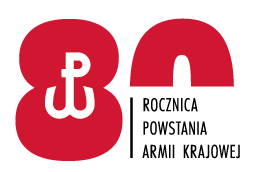 Nazwa: 31 Baza Lotnictwa TaktycznegoAdres: ul. Silniki 1, 61-325 PoznańAdres strony internetowej Zamawiającego: www.31blt.wp.mil.pl Adres poczty elektronicznej: 31blt.przetargi@ron.mil.pl Adres platformy do obsługi niniejszego zamówienia: https://platformazakupowa.pl/pn/31_bltNumer telefonu 261 548 611Godziny urzędowania: od poniedziałku do czwartku od 7.00 do 15.30, piątek od 7.00 do 13.00REGON: 632431771, NIP: 777-00-04-575Strona internetowa, na której zamieszczone są ogłoszenie, dokumenty i informacje dotyczące przedmiotowego postępowania: https://platformazakupowa.pl/pn/31_blt Wykonawca ma możliwość przysłać e-mail lub wiadomość za pośrednictwem platformy zakupowej przez całą dobę. Dokumenty zamówienia, bezpośrednio związane z niniejszym postępowaniem, odpowiedzi na wnioski o wyjaśnienie treści SWZ, informacje, zmiany SWZ i innych dokumentów zamówienia, zmiany terminu składania i otwarcia ofert, Zamawiający będzie zamieszczał na Platformie Zakupowej na stronie:https://platformazakupowa.pl/pn/31_blt Postępowanie prowadzone jest zgodnie z ustawą z dnia 11 września 2019r. Prawo zamówień publicznych (t.j. Dz. U. z 2021r. poz. 1129), zwaną dalej „ustawą Pzp”. W postępowaniu mają zastosowanie przepisy ustawy Pzp oraz aktów wykonawczych wydanych na jej podstawie. W zakresie nieuregulowanym przez ww. akty prawne stosuje się przepisy ustawy z dnia 23 kwietnia 1964 r. Kodeks cywilny.Postępowanie prowadzone jest w trybie podstawowym bez negocjacji zgodnie z art. 275 pkt 1 ustawy Pzp, o wartości szacunkowej zamówienia poniżej progów unijnych. Przedmiotem zamówienia są obsługi okresowe i naprawy awaryjne zabudowy lotniskowych pojazdów mechanicznych. Miejscem wykonania usługi będzie zakład naprawczy wskazany przez Wykonawcę, a dla pojazdów, które nie posiadają dopuszczenia do poruszania się na drogach publicznych – siedziba 31 Bazy Lotnictwa Taktycznego przy ul. Silniki 1 w Poznaniu.   Zamawiający podzielił zamówienie na 7 pakietów, wymienionych poniżej:Zamawiający nie ogranicza ilości zadań, w jakich Wykonawca może złożyć ofertę, przy czym oferty dotyczące poszczególnych zadań muszą być kompletne.Wykaz pojazdów objętych przedmiotem zamówienia z podziałem na zadania zawarty jest 
w opisie przedmiotu zamówienia (załącznik nr 4 do SWZ) oraz projekcie umowy (załącznik nr 3 do SWZ), gdzie znajdują się również zapisy dotyczące między innymi warunków gwarancji, reklamacji, płatności.Wykonawca zobowiązuje się do zatrudnienia na podstawie stosunku pracy we własnym przedsiębiorstwie lub przez podwykonawcę osób mających realizować zamówienie tj. wykonujących obsługi i prace naprawcze, jeżeli zakres czynności tych osób podlega na wykonywaniu pracy w sposób określony  w art. 22 § 1 ustawy z dn. 26 czerwca 1974 r. – Kodeks pracy – zgodnie z opisem zawartym w SWZ. Potwierdzeniem powyższego będzie dostarczenie Zamawiającemu przez Wykonawcę w terminie jednego tygodnia od dnia zawarcia umowy, wykazu osób zatrudnionych przy realizacji zamówienia na podstawie umowy o pracę ze wskazaniem czynności jakie będą wykonywać. W przypadku konieczności wprowadzenia zmian w wykazie osobowym Wykonawca powiadomi o tym Zamawiającego, tj. dostarczy poprawiony wykaz wraz z umowami o pracę. Forma zatrudnienia nowych osób nie może ulec zmianie. Sposób weryfikacji zatrudnienia powyższych osób oraz uprawnienia zamawiającego w zakresie kontroli spełniania przez wykonawcę wymagań związanych 
z zatrudnianiem tych osób oraz sankcji z tytułu niespełnienia tych wymagań zostały określone w załączniku nr 3 do SWZ (projekt umowy).Zamawiający na podst. art. 441 uPzp może skorzystać z prawa opcji. Warunki uruchomienia 
i realizacji opcji zawarte są w projekcie umowy.Zamawiający dopuszcza możliwość wykonania przedmiotu zamówienia przy udziale podwykonawców. Zamawiający żąda wskazania przez Wykonawcę w ofercie zakresu usług, których wykonanie Wykonawca powierzy podwykonawcom i podania przez Wykonawcę firm podwykonawców jeżeli są znani.Zamawiający wymaga, aby Wykonawca przez cały okres realizacji zamówienia dysponował aktualnym i opłaconym ubezpieczeniem od odpowiedzialności cywilnej na warunkach wskazanych w projektowanych zapisach umowy na kwotę nie niższą niż kwota wynagrodzenia Wykonawcy.Klasyfikacja przedmiotu zamówienia wg Wspólnego Słownika Zamówień: kod 50110000-9. Wykonawca zobowiązany jest zrealizować przedmiot zamówienia w terminie:do 4 miesięcy od dnia podpisania umowy. Projektowane postanowienia umowy w sprawie zamówienia publicznego, zostały określone w zał. nr 3 do SWZ.Zamawiający zgodnie z art. 455 ustawy Pzp przewiduje możliwość wprowadzenia zmian do treści zawartej umowy. Szczegółowy zakres oraz sposób wprowadzenia zmian do umowy zawiera się w zał. nr 3 do SWZ.O udzielenie zamówienia  mogą ubiegać się Wykonawcy, którzy nie podlegają wykluczeniu zgodnie z art. 108 ust. 1 ustawy Pzp. Zamawiający wykluczy z postępowania Wykonawcę:będącego osobą fizyczną, którego prawomocnie skazano za przestępstwo:udziału w zorganizowanej grupie przestępczej albo związku mającym na celu popełnienie przestępstwa lub przestępstwa skarbowego, o którym mowa w art. 258 Kodeksu karnego,handlu ludźmi, o którym mowa w art. 189a Kodeksu karnego,o którym mowa w art. 228–230a, art. 250a Kodeksu karnego, w art. 46–48 ustawy z dnia 25 czerwca 2010 r. o sporcie (Dz. U. z 2020 r. poz. 1133 oraz z 2021 r. poz. 2054) lub w art. 54 ust. 1–4 ustawy z dnia 12 maja 2011 r. o refundacji leków, środków spożywczych specjalnego przeznaczenia żywieniowego oraz wyrobów medycznych (Dz. U. z 2021 r. poz. 523, 1292, 1559 i 2054),finansowania przestępstwa o charakterze terrorystycznym, o którym mowa w art. 165a Kodeksu karnego, lub przestępstwo udaremniania lub utrudniania stwierdzenia przestępnego pochodzenia pieniędzy lub ukrywania ich pochodzenia, o którym mowa w art. 299 Kodeksu karnego,o charakterze terrorystycznym, o którym mowa w art. 115 § 20 Kodeksu karnego, lub mające na celu popełnienie tego przestępstwa,powierzenia wykonywania pracy małoletniemu cudzoziemcowi, o którym mowa w art. 9 ust. 2 ustawy z dnia 15 czerwca 2012 r. o skutkach powierzania wykonywania pracy cudzoziemcom przebywającym wbrew przepisom na terytorium Rzeczypospolitej Polskiej (Dz. U. poz. 769),przeciwko obrotowi gospodarczemu, o których mowa w art. 296–307 Kodeksu karnego, przestępstwo oszustwa, o którym mowa w art. 286 Kodeksu karnego, przestępstwo przeciwko wiarygodności dokumentów, o których mowa w art. 270–277d Kodeksu karnego, lub przestępstwo skarbowe,o którym mowa w art. 9 ust. 1 i 3 lub art. 10 ustawy z dnia 15 czerwca 2012 r. o skutkach powierzania wykonywania pracy cudzoziemcom przebywającym wbrew przepisom na terytorium Rzeczypospolitej Polskiej - lub za odpowiedni czyn zabroniony określony w przepisach prawa obcego;2)	jeżeli urzędującego członka jego organu zarządzającego lub nadzorczego, wspólnika spółki w spółce jawnej lub partnerskiej albo komplementariusza w spółce komandytowej lub komandytowo-akcyjnej lub prokurenta prawomocnie skazano za  przestępstwo, o którym mowa w pkt 1;3)	wobec którego wydano prawomocny wyrok sądu lub ostateczną decyzję administracyjną o zaleganiu z uiszczeniem podatków, opłat lub składek na ubezpieczenie społeczne lub zdrowotne, chyba że wykonawca odpowiednio przed upływem terminu do składania wniosków o dopuszczenie do udziału w postępowaniu albo przed upływem terminu składania ofert dokonał płatności należnych podatków, opłat lub składek na ubezpieczenie społeczne lub zdrowotne wraz z odsetkami lub grzywnami lub zawarł wiążące porozumienie w sprawie spłaty tych należności;4)	wobec którego prawomocnie orzeczono zakaz ubiegania się o zamówienia publiczne;5)	jeżeli zamawiający może stwierdzić, na podstawie wiarygodnych przesłanek, że wykonawca zawarł z innymi wykonawcami porozumienie mające na celu zakłócenie konkurencji, w szczególności jeżeli należąc do tej samej grupy kapitałowej w rozumieniu ustawy z dnia 16 lutego 2007 r. o ochronie konkurencji i konsumentów, złożyli odrębne oferty, oferty częściowe lub wnioski o dopuszczenie do udziału w postępowaniu, chyba że wykażą, że przygotowali te oferty lub wnioski niezależnie od siebie;6)	jeżeli, w przypadkach, o których mowa w art. 85 ust. 1, doszło do zakłócenia konkurencji wynikającego z wcześniejszego zaangażowania tego wykonawcy lub podmiotu, który należy z wykonawcą do tej samej grupy kapitałowej w rozumieniu ustawy z dnia 16 lutego 2007 r. o ochronie konkurencji i konsumentów, chyba że spowodowane tym zakłócenie konkurencji może być wyeliminowane w inny sposób niż przez wykluczenie wykonawcy z udziału w postępowaniu o udzielenie zamówienia.Wykonawca może zostać wykluczony przez zamawiającego na każdym etapie postępowania o udzielenie zamówienia.Wykonawca nie podlega wykluczeniu w okolicznościach określonych w art. 108 ust. 1 pkt 1, 2 i 5, jeżeli udowodni zamawiającemu, że spełnił łącznie następujące przesłanki:naprawił lub zobowiązał się do naprawienia szkody wyrządzonej przestępstwem, wykroczeniem lub swoim nieprawidłowym postępowaniem, w tym poprzez zadośćuczynienie pieniężne;wyczerpująco wyjaśnił fakty i okoliczności związane z przestępstwem, wykroczeniem lub swoim nieprawidłowym postępowaniem oraz spowodowanymi przez nie szkodami, aktywnie współpracując odpowiednio z właściwymi organami, w tym organami ścigania, lub zamawiającym;podjął konkretne środki techniczne, organizacyjne i kadrowe, odpowiednie dla zapobiegania dalszym przestępstwom, wykroczeniom lub nieprawidłowemu postępowaniu, w szczególności:zerwał wszelkie powiązania z osobami lub podmiotami odpowiedzialnymi za nieprawidłowe postępowanie wykonawcy,zreorganizował personel,wdrożył system sprawozdawczości i kontroli,utworzył struktury audytu wewnętrznego do monitorowania przestrzegania przepisów, wewnętrznych regulacji lub standardów,wprowadził wewnętrzne regulacje dotyczące odpowiedzialności i odszkodowań za nieprzestrzeganie przepisów, wewnętrznych regulacji lub standardów.Zamawiający ocenia, czy podjęte przez wykonawcę czynności, o których mowa w ust. 3, są wystarczające do wykazania jego rzetelności, uwzględniając wagę i szczególne okoliczności czynu wykonawcy. Jeżeli podjęte przez wykonawcę czynności, o których mowa w ust. 3, nie są wystarczające do wykazania jego rzetelności, zamawiający wyklucza wykonawcę.Na podstawie art. 7 ust. 1 ustawy o szczególnych rozwiązaniach w zakresie przeciwdziałania wspieraniu agresji na Ukrainę oraz służących ochronie bezpieczeństwa narodowego, z postępowania o udzielenie zamówienia publicznego lub konkursu prowadzonego na podstawie ustawy Pzp wyklucza się:wykonawcę oraz uczestnika konkursu wymienionego w wykazach określonych w rozporządzeniu 765/2006 i rozporządzeniu 269/2014 albo wpisanego na listę na podstawie decyzji w sprawie wpisu na listę rozstrzygającej o zastosowaniu środka, o którym mowa w art. 1 pkt 3 ustawy;wykonawcę oraz uczestnika konkursu, którego beneficjentem rzeczywistym w rozumieniu ustawy z dnia 1 marca 2018 r. o przeciwdziałaniu praniu pieniędzy oraz finansowaniu terroryzmu (Dz. U. z 2022 r. poz. 593 i 655) jest osoba wymieniona w wykazach określonych w rozporządzeniu 765/2006 i rozporządzeniu 269/2014 albo wpisana na listę lub będąca takim beneficjentem rzeczywistym od dnia 24 lutego 2022 r., o ile została wpisana na listę na podstawie decyzji w sprawie wpisu na listę rozstrzygającej o zastosowaniu środka, o którym mowa w art. 1 pkt 3 ustawy;wykonawcę oraz uczestnika konkursu, którego jednostką dominującą w rozumieniu art. 3 ust. 1 pkt 37 ustawy z dnia 29 września 1994 r. o rachunkowości (Dz. U. z 2021 r. poz. 217, 2105 i 2106), jest podmiot wymieniony w wykazach określonych w rozporządzeniu 765/2006 i rozporządzeniu 269/2014 albo wpisany na listę lub będący taką jednostką dominującą od dnia 24 lutego 2022 r., o ile został wpisany na listę na podstawie decyzji w sprawie wpisu na listę rozstrzygającej o zastosowaniu środka, o którym mowa w art. 1 pkt 3 ustawy.O udzielenie zamówienia może się ubiegać wykonawca, który spełnia następujące 
  warunki udziału w postępowaniu:Warunek udziału w postępowaniu dotyczący zdolności technicznej lub zawodowej:DLA ZADANIA NR 1-2Zamawiający wymaga, aby Wykonawca dysponował mobilnym warsztatem samochodowym wraz z obsługą oraz oprogramowaniem diagnostycznym, urządzeniami testowymi, modułami elektronicznymi niezbędnymi do obsługi elektroniki do marek pojazdów wyszczególnionych w Opisie zamówienia danego zadania, gotowym do wykonania obsługi lub naprawy na terenie 31 Bazy Lotnictwa Taktycznego;Zamawiający wymaga, aby Wykonawca wykazał, że do wykonania usługi będzie dysponował osobami:- min. 1 mechanikiem samochodowym, posiadającym dyplom mistrza w tym zakresie oraz min. trzyletnie doświadczenie w zakresie obsług i napraw zabudowy sprzętu lotniskowego;- min. 1 mechanikiem samochodowym, posiadającym min. dyplom czeladnika w tym zakresie oraz min. trzyletnie doświadczenie w zakresie obsług i napraw zabudowy sprzętu lotniskowego; - min. 1 elektromechanikiem samochodowym, posiadającym min. dyplom czeladnika w tym zakresie oraz min. trzyletnie doświadczenie w zakresie obsług i napraw zabudowy sprzętu lotniskowego; - min. 1 elektronikiem samochodowym, posiadającym min. dyplom czeladnika 
w tym zakresie oraz min. trzyletnie doświadczenie w zakresie obsług i napraw zabudowy sprzętu lotniskowego.DLA ZADANIA NR 3-7Zamawiający wymaga, aby Wykonawca wykazał, że do wykonania usługi będzie dysponował osobami:- min. 1 mechanikiem samochodowym, posiadającym dyplom mistrza w tym zakresie oraz min. trzyletnie doświadczenie w tym zawodzie; - min. 1 mechanikiem samochodowym, posiadającym min. dyplom czeladnika w tym zakresie oraz min. trzyletnie doświadczenie w tym zawodzie;- min. 1 elektromechanikiem samochodowym, posiadającym min. dyplom czeladnika w tym zakresie oraz min. trzyletnie doświadczenie w tym zawodzie;- min. 1 elektronikiem samochodowym, posiadającym min. dyplom czeladnika w tym zakresie oraz min. trzyletnie doświadczenie w tym zawodzie;Zamawiający wymaga, aby Wykonawca dysponował oprogramowaniem diagnostycznym, urządzeniami testowymi, modułami elektronicznymi niezbędnymi do obsługi elektroniki do marek pojazdów wyszczególnionych w Opisie zamówienia danego zadania;Zamawiający wymaga, aby Wykonawca wykazał, że do wykonania usługi będzie dysponował warsztatem samochodowym objętym dozorem osobowym 24 godzinnym lub urządzeniami alarmowymi lub monitoringiem.OFERTA MUSI ZAWIERAĆ:- formularz ofertowy – wg złącznika nr 1 do SWZWRAZ Z OFERTĄ WYKONAWCA JEST ZOBOWIĄZANY ZŁOŻYĆ:OŚWIADCZENIE składane na podstawie art. 125 ustawy Pzp – wg załącznika nr 2 i 2a do SWZ - aktualne na dzień składania ofert,           Oświadczenie składają odrębnie:WykonawcaPodmiot udostępniający zasoby, w zakresie w jakim go dotyczy - (jeżeli dotyczy)każdy z Wykonawców wspólnie ubiegających się o udzielenie zamówienia - (jeżeli   dotyczy);PEŁNOMOCNICTWO do złożenia oferty, o ile ofertę składa pełnomocnik. W przypadku podpisania oferty przez osobę niewymienioną w dokumencie potwierdzającym uprawnienie do występowania w obrocie prawnym – należy dołączyć pełnomocnictwo do reprezentowania Wykonawcy. Pełnomocnictwo do złożenia oferty musi być złożone w oryginale w takiej samej formie, jak składana oferta (tj. w formie elektronicznej lub postaci elektronicznej opatrzonej podpisem zaufanym lub podpisem osobistym). Dopuszcza się także złożenie elektronicznej kopii (skanu) pełnomocnictwa sporządzonego uprzednio w formie pisemnej, w formie elektronicznego poświadczenia sporządzonego stosownie do art. 97 § 2 ustawy z dnia 14 lutego 1991 r. - Prawo o notariacie, które to poświadczenie notariusz opatruje kwalifikowanym podpisem elektronicznym, bądź też poprzez opatrzenie skanu pełnomocnictwa sporządzonego uprzednio w formie pisemnej kwalifikowanym podpisem, podpisem zaufanym lub podpisem osobistym mocodawcy. Elektroniczna kopia pełnomocnictwa nie może być uwierzytelniona przez upełnomocnionego;ZOBOWIĄZANIE PODMIOTU UDOSTĘPNIAJĄCEGO ZASOBY do oddania wykonawcy
 do dyspozycji niezbędnych zasobów na potrzeby realizacji danego zamówienia. Zobowiązanie podmiotu udostępniającego zasoby może być zastąpione innym podmiotowym środkiem dowodowym potwierdzającym, że wykonawca realizując zamówienie, będzie dysponował niezbędnymi zasobami tego podmiotu - wg załącznika nr 5 do SWZ.   Uwaga! Ww. zobowiązanie należy złożyć tylko wtedy, gdy Wykonawca polega na zdolnościach lub sytuacji podmiotu udostępniającego zasoby.OŚWIADCZENIE WYKONAWCÓW WSPÓLNIE UBIEGAJĄCYCH się o udzielenie zamówienia wskazujące, które usługi wykonają poszczególni Wykonawcy (jeżeli dotyczy) - wg załącznika nr 6 do SWZ.       Uwaga! Ww. oświadczenie należy złożyć tylko w przypadku wspólnego ubiegania się Wykonawców o udzielenie zamówienia.Informacja dotycząca wnoszenia oferty wspólnej przez dwa lub więcej podmioty gospodarcze (konsorcja/spółki cywilne).Wykonawcy mogą wspólnie ubiegać się o udzielenie zamówienia, np. łącząc się w konsorcja lub spółki cywilne lub inną formę prawną.Wykonawcy składający ofertę wspólną ustanawiają pełnomocnika do reprezentowania ich w postępowaniu o udzielenie zamówienia albo do reprezentowania ich w postępowaniu i zawarcia umowy w sprawie zamówienia publicznego.Wykonawcy składający ofertą wspólną wraz z ofertą składają stosowne pełnomocnictwo w oryginale podpisane zgodnie z zaleceniami zawartymi w Rozdziale XII ust. 7 pkt 2) uprawniające do wykonania określonych czynności w postępowaniu o udzielenie zamówienia publicznego.Oferta wspólna, składana przez dwóch lub więcej Wykonawców, powinna spełniać następujące wymagania:oferta wspólna powinna być sporządzona zgodnie ze SWZ;sposób składania dokumentów w ofercie wspólnej – dokumenty składane przez członków konsorcjum czy wspólników spółki cywilnej, w tym oświadczenia muszą być podpisane przez wyznaczonego pełnomocnika lub osobę upoważnioną do reprezentowania danego podmiotu.W przypadku Wykonawców wspólnie ubiegających się o udzielenie zamówienia na zasadach określonych w art. 58 ustawy Pzp, brak podstaw wykluczenia musi wykazać każdy z Wykonawców oddzielnie, wobec powyższego wszystkie oświadczenia i dokumenty w zakresie braku podstaw wykluczenia wymagane w postępowaniu składa odrębnie każdy z Wykonawców wspólnie występujących.Przepisy dotyczące wykonawcy stosuje się odpowiednio do wykonawców wspólnie ubiegających się o udzielenie zamówienia.W postępowaniu o udzielenie zamówienia komunikacja pomiędzy Zamawiającym, 
a Wykonawcami w szczególności składanie oświadczeń, wniosków, zawiadomień oraz przekazywanie informacji, odbywa się elektronicznie za pośrednictwem platformazakupowa.pl,  przy czym ofertę wraz z załącznikami należy złożyć za pośrednictwem „Formularza składania oferty” dostępnego nawww.platformazakupowa.pl w miejscu publikacji ogłoszenia o zamówieniu i SWZ, natomiast dokumenty, oświadczenia, wnioski, zawiadomienia oraz przekazywanie informacji odbywa się za pomocą formularza „Wyślij wiadomość”.W sytuacjach awaryjnych np. w przypadku awarii platformazakupowa.pl, Zamawiający może również „komunikować się” z Wykonawcami za pomocą poczty elektronicznej: 31blt.przetargi@ron.mil.pl. Uwaga: Ofertę składa się tylko za pośrednictwem platformazakupowa.plLink do postępowania dostępny jest na stronie podmiotowej Zamawiającego  https://31blt.wp.mil.pl w zakładce „BIP/OGŁOSZENIAZAMÓWIENIA” lub bezpośrednio poprzez dedykowany profil na stronie operatorahttps://platformazakupowa.pl/pn/31_bltSposób sporządzenia dokumentów elektronicznych, oświadczeń lub elektronicznych kopii dokumentów lub oświadczeń musi być zgodny z wymaganiami określonymi w rozporządzeniu Prezesa Rady Ministrów z dnia 30 grudnia 2020 r. w sprawie sposobu sporządzania i przekazywania informacji oraz wymagań technicznych dla dokumentów elektronicznych oraz środków komunikacji elektronicznej w postępowaniu o udzielenie zamówienia publicznego lub konkursie (Dz. U. poz. 2452) oraz Rozporządzeniu Ministra Rozwoju, Pracy i Technologii z dnia 23 grudnia 2020 r. w sprawie podmiotowych środków dowodowych oraz innych dokumentów lub oświadczeń, jakich może żądać zamawiający od wykonawcy.Jeżeli Zamawiający lub Wykonawca przekazują oświadczenia, wnioski, zawiadomienia przy użyciu środków komunikacji elektronicznej w rozumieniu ustawy z dnia 18 lipca 2002 r. o świadczeniu usług drogą elektroniczną każda ze stron na żądanie drugiej strony niezwłocznie potwierdza fakt ich otrzymania.Zamawiający, zgodnie z § 2 rozporządzenia Prezesa Rady Ministrów z dnia 30 grudnia 2020 r. w sprawie sposobu sporządzania i przekazywania informacji oraz wymagań technicznych dla dokumentów elektronicznych oraz środków komunikacji elektronicznej w postępowaniu o udzielenie zamówienia publicznego lub konkursie (Dz. U. poz. 2452), określa dopuszczalny format kwalifikowanego podpisu elektronicznego jako:dokumenty w formacie „pdf” zaleca się podpisywać formatem PAdES,dopuszcza się podpisanie dokumentów w formacie innym niż „pdf”, wtedy należy użyć formatu XAdES.Zaleca się aby w korespondencji kierowanej do Zamawiającego za pomocą poczty elektronicznej Wykonawca posługiwał się nazwą i numerem postępowania.Wykonawca, poprzez formularz „Wyślij wiadomość” może zwrócić się do Zamawiającego o wyjaśnienie treści SWZ. Jeżeli wniosek o wyjaśnienie treści SWZ wpłynie do Zamawiającego nie później niż na 4 dni przed upływem terminu składania ofert, Zamawiający udzieli wyjaśnień niezwłocznie, jednak nie później niż na 2 dni przed upływem terminu składania ofert. Jeżeli wniosek o wyjaśnienie treści SWZ wpłynie po upływie terminu, o którym mowa powyżej, lub dotyczy udzielonych wyjaśnień, Zamawiający może udzielić wyjaśnień albo pozostawić wniosek bez rozpoznania. Zamawiający zamieści wyjaśnienia na stronie internetowej platformy zakupowej, na której udostępniono SWZ. Przedłużenie terminu składania ofert nie wpływa na bieg terminu składania wniosku, o którym mowa w ust. 8. Wymagania techniczne i organizacyjne opisane zostały w Regulaminie platformazakupowa.pl, który jest dostępny na platformie zakupowej: https://platformazakupowa.pl/strona/1-regulamin. Wykonawca przystępując do niniejszego postępowania o udzielenie zamówienia publicznego, akceptuje warunki korzystania z platformy zakupowej. Zamawiający, zgodnie z § 3 ust. 1 rozporządzenia Prezesa Rady Ministrów z dnia 30 grudnia 2020 r. w sprawie sposobu sporządzania i przekazywania informacji oraz wymagań technicznych dla dokumentów elektronicznych oraz środków komunikacji elektronicznej w postępowaniu o udzielenie zamówienia publicznego lub konkursie (Dz. U. poz. 2452), określa niezbędne wymagania sprzętowo – aplikacyjne umożliwiające pracę na https://platformazakupowa.pl, tj.:stały dostęp do sieci Internet o gwarantowanej przepustowości nie mniejszej niż 512 kb/s,komputer klasy PC lub MAC o następującej konfiguracji: pamięć min. 2 GB Ram, procesor Intel IV 2 GHZ lub jego nowsza wersja, jeden z systemów operacyjnych - MS Windows 7, Mac Os x 10 4, Linux, lub ich nowsze wersje,zainstalowana dowolna przeglądarka internetowa, w przypadku Internet Explorer minimalnie wersja 10 0.,włączona obsługa JavaScript,zainstalowany program Adobe Acrobat Reader lub inny obsługujący format plików .pdf,Platforma działa według standardu przyjętego w komunikacji sieciowej - kodowanie UTF8,Oznaczenie czasu odbioru danych przez platformę zakupową stanowi datę oraz dokładny czas (hh:mm:ss) generowany wg. czasu lokalnego serwera f z zegarem Głównego Urzędu Miar.  Maksymalny rozmiar jednego pliku przesyłanego za pośrednictwem dedykowanych formularzy do złożenia, zmiany, wycofania oferty oraz do komunikacji wynosi: 150 MB, natomiast przy komunikacji wielkość pliku to maksymalnie 500 MB. Zamawiający zwraca uwagę na ograniczenia wielkości plików podpisywanych profilem zaufanym, który wynosi max 10MB, oraz na ograniczenie wielkości plików podpisywanych w aplikacji eDoApp służącej do składania podpisu osobistego, który wynosi max 5MB. Formaty plików wykorzystywanych przez wykonawców powinny być zgodne 
z “OBWIESZCZENIEM PREZESA RADY MINISTRÓW z dnia 9 listopada 2017 r. w sprawie ogłoszenia jednolitego tekstu rozporządzenia Rady Ministrów w sprawie Krajowych Ram Interoperacyjności, minimalnych wymagań dla rejestrów publicznych i wymiany informacji w postaci elektronicznej oraz minimalnych wymagań dla systemów teleinformatycznych”. Wśród formatów powszechnych, a NIE występujących w/w rozporządzeniu występują: .rar .gif .bmp .numbers .pages. Dokumenty złożone w takich plikach zostaną uznane za złożone nieskutecznie.Zamawiający zaleca następujący format przesyłanych danych: .pdf, .doc, .xls, .jpg (.jpeg) ze szczególnym wskazaniem na .pdf oraz w celu ewentualnej kompresji danych, formaty .zip, .7Z. Ze względu na niskie ryzyko naruszenia integralności pliku oraz łatwiejszą weryfikację podpisu, Zamawiający:zaleca, w miarę możliwości, przekonwertowanie plików składających się na ofertę na format .pdf i opatrzenie ich podpisem kwalifikowanym PAdES.  Pliki w innych formatach niż PDF zaleca się opatrzyć zewnętrznym podpisem XAdES. Wykonawca powinien pamiętać, aby plik z podpisem przekazywać łącznie z dokumentem podpisywanym. Przy dużych plikach kluczowe jest łącze internetowe i dostępna przepustowość łącza po stronie serwera platformazakupowa.pl oraz użytkownika. Składając ofertę zaleca się zaplanowanie złożenia jej z wyprzedzeniem minimum 24 -godzinnym, aby zdążyć w terminie przewidzianym na jej złożenie w przypadku siły wyższej, jak np. awaria platformazakupowa.pl, awaria Internetu, problemy techniczne związane z brakiem np. aktualnej przeglądarki, itp.  Podczas podpisywania plików zaleca się stosowanie algorytmu skrótu SHA2 zamiast SHA1. Jeśli Wykonawca pakuje dokumenty np. w plik ZIP zalecamy wcześniejsze podpisanie każdego ze skompresowanych plików. Zamawiający rekomenduje wykorzystanie podpisu z kwalifikowanym znacznikiem czasu. Zamawiający zaleca aby w przypadku podpisywania pliku przez kilka osób, stosować podpisy tego samego rodzaju. Podpisywanie różnymi rodzajami podpisów np. osobistym i kwalifikowanym może doprowadzić do problemów w weryfikacji plików. Zamawiający zaleca aby nie wprowadzać jakichkolwiek zmian w plikach po podpisaniu ich podpisem kwalifikowanym. Może to skutkować naruszeniem integralności plików co równoważne będzie z koniecznością odrzucenia oferty w postępowaniu. Sposób składania oferty, jej wycofania jest przedstawiony na stronie https://drive.google.com/file/d/1Kd1DttbBeiNWt4q4slS4t76lZVKPbkyD/view oraz na stronie https://platformazakupowa.pl/strona/45-instrukcje oznaczonej jako: SKŁADANIE OFERT W POSTĘPOWANIACH:  1. Instrukcja: Pełna instrukcja tekstowa składania ofert, wysyłania wiadomości w Ogłoszeniu o Zamówieniu (UE/PL). Zamawiający nie przewiduje innych sposobów komunikacji niż środki komunikacji elektronicznej.Osobą ze strony Zamawiającego upoważnioną do kontaktowania się z Wykonawcami 
w kwestiach formalnych jest:Komunikacja ustna dopuszczalna jest tylko w odniesieniu do informacji, które nie są istotne, w szczególności nie dotyczą ogłoszenia o zamówieniu lub dokumentów zamówienia oraz ofert, o ile jej treść jest udokumentowana.Wykonawca jest związany ofertą od dnia upływu terminu składania ofert do dnia 24.08.2022 r. W przypadku gdy wybór najkorzystniejszej oferty nie nastąpi przed upływem terminu związania ofertą określonego w SWZ, Zamawiający przed upływem terminu związania ofertą zwraca się jednokrotnie do Wykonawców o wyrażenie zgody na przedłużenie tego terminu o wskazywany przez niego okres, nie dłuższy niż 30 dni.  Przedłużenie terminu związania ofertą, o którym mowa w ust. 2, wymaga złożenia przez Wykonawcę pisemnego oświadczenia o wyrażeniu zgody na przedłużenie terminu związania ofertą.Oferta, składana w niniejszym postępowaniu, jest zobowiązaniem wykonawcy 
do zgodnego z oczekiwaniami zamawiającego, wyrażonymi w SWZ, na warunkach wskazanych przez Zamawiającego, wykonania zamówienia, za określoną w formularzu ofertowym cenę.Wykonawca sporządzi ofertę zgodnie z wymaganiami SWZ.Treść złożonej oferty musi odpowiadać treści warunków zamówienia.Wykonawca ma prawo złożyć tylko jedną ofertę.Oferta musi być sporządzona w języku polskim. Wykonawca ponosi wszelkie koszty związane z przygotowaniem i złożeniem oferty, niezależnie od wyniku postępowania. Zamawiający nie odpowiada za koszty poniesione przez Wykonawców w związku z przygotowaniem i złożeniem oferty.Postanowienia dotyczące składanych dokumentów.W zakresie nieuregulowanym SWZ, zastosowanie mają przepisy Rozporządzenia Ministra Rozwoju, Pracy i Technologii z dnia 23 grudnia 2020 r. w sprawie podmiotowych i przedmiotowych środków dowodowych oraz innych dokumentów lub oświadczeń, jakich może żądał Zamawiający od Wykonawcy (Dz. U. z 2020 r. poz. 2415) oraz Prezesa Rady Ministrów z dnia 30 grudnia 2020 r. w sprawie sposobu sporządzania i przekazywania informacji oraz wymagań technicznych dla dokumentów elektronicznych oraz środków komunikacji elektronicznej w postępowaniu o udzielenie zamówienia publicznego lub konkursie ( Dz. U. z 2020 r. poz. 2452).Oferta i oświadczenie, o którym mowa w art. 125 ust. 1 ustawy pzp, a także inne dokumenty składane wraz z ofertą składa się, pod rygorem nieważności, podpisane:- kwalifikowanym podpisem elektronicznym lub- elektronicznym podpisem zaufanym lub- elektronicznym podpisem osobistym.Jeżeli złożona przez Wykonawcę kopia dokumentów lub oświadczeń będzie nieczytelna lub będzie budzić uzasadnione wątpliwości, co do jej prawdziwości, Zamawiający zażąda przedstawienia oryginału lub notarialnie potwierdzonej kopii dokumentów lub oświadczeń, o których mowa w Rozporządzeniu Ministra Rozwoju, Pracy i Technologii w sprawie podmiotowych środków dowodowych oraz innych dokumentów lub oświadczeń, jakich może żądać zamawiający od wykonawcy.Zamawiający informuje, iż zgodnie z art. 74 ustawy Pzp w związku z art. 18 ustawy Pzp oferty składane w postępowaniu o zamówienie publiczne są jawne i podlegają udostępnieniu od chwili ich otwarcia, za wyjątkiem informacji stanowiących tajemnicę przedsiębiorstwa w rozumieniu ustawy z dnia 16 kwietnia 1993 r. o zwalczaniu nieuczciwej konkurencji, które Wykonawca zastrzeże że nie mogą być one udostępniane oraz wykaże, że zastrzeżone informacje stanowią tajemnicę przedsiębiorstwa. Dokumenty stanowiące tajemnicę przedsiębiorstwa.Zgodnie z art. 18 ust. 3 ustawy Pzp, Zamawiający nie ujawni informacji stanowiących tajemnicę przedsiębiorstwa w rozumieniu ustawy z dnia 16 kwietnia 1993 r. o zwalczaniu nieuczciwej konkurencji, jeżeli wykonawca, wraz z przekazaniem takich informacji, zastrzegł, że nie mogą być one udostępniane oraz wykazał, że zastrzeżone informacje stanowią tajemnicę przedsiębiorstwa. Wykonawca nie może zastrzec informacji, o których mowa w art. 222 ust. 5 ustawy Pzp. Wszelkie informacje stanowiące tajemnicę przedsiębiorstwa w rozumieniu ustawy z dnia 16 kwietnia 1993 r. o zwalczaniu nieuczciwej konkurencji (Dz. U. z 2020 r. poz. 1913), które Wykonawca zastrzeże jako tajemnicę przedsiębiorstwa, powinny zostać złożone na Platformie zakupowej w specjalnie do tego przygotowanej sekcji, w osobnym pliku. Sposób zamieszczenia informacji stanowiących tajemnice przedsiębiorstwa został określony w Instrukcji składania ofert dla Wykonawców.Wykonawca zobowiązany jest wraz z przekazaniem tych informacji, wykazać spełnienie przesłanek określonych w art. 11 ust. 2 ustawy z dnia 16 kwietnia 1993 r. o zwalczaniu nieuczciwej konkurencji. Zaleca się, aby uzasadnienie zastrzeżenia informacji jako tajemnicy przedsiębiorstwa było sformułowane w sposób umożliwiający jego udostępnienie. Zastrzeżenie przez Wykonawcę tajemnicy przedsiębiorstwa bez uzasadnienia, będzie traktowane przez Zamawiającego jako bezskuteczne ze względu na zaniechanie przez Wykonawcę  podjęcia niezbędnych działań w celu zachowania poufności objętych klauzulą informacji zgodnie z postanowieniami art. 18 ust. 3 ustawy Pzp. Zamawiający nie bierze odpowiedzialności za nieprawidłowe zabezpieczenie plików stanowiących informacji stanowiących tajemnicy przedsiębiorstwa.Termin składania ofert upływa w dniu 26.07.2022 r. godz. 9:00.Za datę złożenia oferty przyjmuje się datę jej przekazania w systemie (platformie) poprzez kliknięcie przycisku „Złóż ofertę” w drugim kroku i wyświetlaniu komunikatu, że oferta została zaszyfrowana i złożona. Miejsce składania ofert:  Wykonawca składa ofertę w formie elektronicznej lub postaci elektronicznej wraz z załącznikami za pośrednictwem „Formularza składania oferty” dostępnego na https://platformazakupowa.pl w sekcji przedmiotowego „postępowania” dostępnego na stronie: https://platformazakupowa.pl/pn/31_bltKorzystanie z platformy zakupowej przez Wykonawców jest bezpłatne.Dokumenty elektroniczne lub ich elektroniczne kopie oraz oświadczenia składane są przez Wykonawcę za pośrednictwem platformy www.platformazakupowa.pl jako załączniki. Zamawiający zaleca następujący format przesyłanych danych: .pdf, .doc, .xls, .jpg (.jpeg) ze szczególnym wskazaniem na .pdf oraz w celu ewentualnej kompresji danych, format zip.Sposób złożenia oferty, opisany został w Instrukcji dla wykonawców znajdującym się na stronie internetowej https://platformazakupowa.pl/strona/45-instrukcjeWykonawca może przed upływem terminu składania ofert zmienić lub wycofać ofertę. Sposób składania oferty, jej wycofania, zmiany jest przedstawiony na stronie https://platformazakupowa.pl/strona/45-instrukcje oznaczonej jako: SKŁADANIE OFERT W POSTĘPOWANIACH: 1. Instrukcja: Pełna instrukcja tekstowa składania ofert, wysyłania wiadomości w Ogłoszeniu o Zamówieniu (UE/PL).Wykonawca może przed upływem terminu do składania ofert określonym w niniejszej SWZ wycofać ofertę za pośrednictwem „Formularza składania oferty”. Z uwagi na to, że złożona oferta zostaje zaszyfrowana, nie ma możliwości zmiany oferty poprzez jej edycję, a wyłącznie poprzez wycofanie oferty i złożenie nowej. Złożenie nowej oferty w miejsce wycofanej należy wykonać przed upływem terminu składania ofert.Wykonawca po upływie terminu do składania ofert nie może skutecznie dokonać zmiany ani wycofać złożonej oferty.Wykonawca może złożyć tylko jedną ofertę. Zamawiający odrzuci wszystkie oferty złożone po terminie składania ofert.Otwarcie złożonych ofert nastąpi w dniu 26.07.2022r. o godz. 09:05 w siedzibie Zamawiającego, bez udziału Wykonawców.Zamawiający, najpóźniej przed otwarciem ofert, udostępnia na stronie internetowej prowadzonego postepowania informację o kwocie, jaką zamierza przeznaczyć na sfinansowanie zamówienia. Zamawiający, niezwłocznie po otwarciu ofert, udostępnia na stronie internetowej prowadzonego postepowania informacje o:nazwach albo imionach i nazwiskach oraz siedzibach lub miejscach prowadzonej działalności  gospodarczej albo miejscach zamieszkania Wykonawców, których oferty zostały otwarte; cenach lub kosztach zawartych w ofertach. W przypadku wystąpienia awarii systemu teleinformatycznego, która spowoduje brak możliwości otwarcia ofert w terminie określonym przez Zamawiającego, otwarcie ofert nastąpi niezwłocznie po usunięciu awarii.Zamawiający poinformuje o zmianie terminu otwarcia ofert na stronie internetowej prowadzonego postępowania.Zamawiający nie wymaga złożenia wadium.Cena oferty musi być podana w PLN wraz z należnym podatkiem VAT.Cena podana w ofercie powinna obejmować wszystkie koszty związane z wykonaniem przedmiotu zamówienia oraz warunkami stawianymi przez Zamawiającego.Cena może być tylko jedna. Nie dopuszcza się wariantowości cen.Zamawiający przewiduje zmianę ceny umowy w przypadku zmiany ustawowej stawki podatku VAT.Cena brutto towarów to wartość sprzedaży towarów wraz z kwotą podatku VAT.Przy wyliczaniu poszczególnych wartości należy ograniczyć się do dwóch miejsc po przecinku na każdym etapie wyliczenia ceny.Kwoty wykazane w ofercie zaokrągla się do pełnych groszy, przy czym końcówki poniżej 
0,5 grosza pomija się, a końcówki 0,5 grosza i wyższe zaokrągla się do 1 grosza.Cenę za wykonanie przedmiotu zamówienia należy przedstawić w Formularzu ofertowym (wg zał. nr 1 do SWZ).Wynagrodzenie Wykonawcy za cały okres realizacji umowy, nie może przekroczyć kwot dla poszczególnych zadań wskazanych w par. 3 projektu umowy. Zgodnie z art. 225 ustawy Pzp jeżeli została złożona oferta, której wybór prowadziłby 
do powstania u Zamawiającego obowiązku podatkowego zgodnie z ustawą z 11 marca 2004 r. o podatku od towarów i usług, dla celów zastosowania kryterium ceny lub kosztu Zamawiający dolicza do przedstawionej w tej ofercie ceny kwotę podatku od towarów i usług, którą miałby obowiązek rozliczyć. W takiej sytuacji wykonawca ma obowiązek:poinformowania zamawiającego, że wybór jego oferty będzie prowadził do powstania u Zamawiającego obowiązku podatkowego;wskazania nazwy (rodzaju) towaru lub usługi, których dostawa lub świadczenie będą prowadziły do powstania obowiązku podatkowego;wskazania wartości towaru lub usługi objętego obowiązkiem podatkowym zamawiającego, bez kwoty podatku;wskazania stawki podatku od towarów i usług, która zgodnie z wiedzą wykonawcy, będzie miała zastosowanie.Wykonawca zobowiązany jest do stosowania mechanizmu podzielonej płatności dla towarów i usług wymienionych w zał. nr 15 ustawy o VAT.Informację w powyższym zakresie Wykonawca składa w Formularzu ofertowym – (załączniku nr 1 do SWZ). Brak złożenia ww. informacji będzie postrzegany jako brak powstania obowiązku podatkowego u Zamawiającego.Rozliczenia między Zamawiającym, a Wykonawcą prowadzone będą w walucie polskiej. Zamawiający nie dopuszcza możliwości prowadzenia rozliczeń w walucie obcej.1. Przy ocenie ofert ważnych i wyborze najkorzystniejszej oferty Zamawiający będzie się kierował następującymi kryteriami i sposobem ich oceny: a)  C - cena brutto za jedną roboczogodzinę obsługi i naprawy⃰ - 30% (maksymalna ilość uzyskanych punktów = 30 pkt.)Oferty będą oceniane na podstawie wartości brutto rbg oferty, podanej przez Wykonawcę na formularzu ofertowym, stanowiącym załącznik nr 1 do SWZ i obliczane wg następującego wzoru:C = (Cn / Co) x 30% x 100, gdzie:C – oznacza liczbę punktów przyznanych ocenianej ofercie w ramach kryterium cena brutto za 1 roboczogodzinę,Cn – oznacza najniższą cenę brutto za 1 roboczogodzinę obsługi i naprawy wśród ocenianych ofert ** Co - oznacza cenę brutto za 1 roboczogodzinę obsługi i naprawy ocenianej oferty ⃰ stawka roboczogodziny brutto musi:  - zawierać wszelkie koszty związane z realizacją zamówienia;- zostać obliczona z uwzględnieniem przepisów ustawy z dnia 10 października 2002r. o minimalnym wynagrodzeniu za pracę (Dz.U. 2002 Nr 200 poz. 1679 z póżn. zm) oraz Rozporządzeniem Rady Ministrów z dnia 15 września 2021 r. w sprawie wysokości minimalnego wynagrodzenia za pracę oraz wysokości minimalnej stawki godzinowej w 2022 r. (Dz. U. z 2021 poz. 1690).**spośród złożonych ofert niepodlegających odrzuceniub) M - marża do ceny zakupu części zamiennych wykorzystywanych podczas realizacji przedmiotu zamówienia - 30% (maksymalna ilość uzyskanych punktów = 30 pkt).Oferty będą oceniane na podstawie marży oferty, podanej przez Wykonawcę na formularzu ofertowym, stanowiącym załącznik nr 1 do SWZ i przyznawane wg następującej zasady:0 %	marży na zakup części zamiennych –  30 pkt1-10 % 	marży na zakup części zamiennych –  20 pkt11-30%	      marży na zakup części zamiennych –   0 pktMarża rozumiana jako wyrażona w postaci procentu różnica między ceną detaliczną sprzedaży
przedmiotu zamówienia przez Wykonawcę Zamawiającemu a ceną zakupu u Dostawcy (w przypadku nieposiadania przedmiotu zamówienia we własnym zakresie). Wysokość marży nie może przekroczyć 30 % udokumentowanej ceny zakupu. Oferta wykonawcy, który zaproponuje marżę wyższą niż 30% podlegać będzie odrzuceniu.c) G - okres udzielonej gwarancji na wymienione części i wykonane usługi – 10%Oferty będą oceniane na podstawie gwarancji, podanej  przez Wykonawcę na formularzu ofertowym, stanowiącym załącznik nr 1 do SWZ i przyznawane wg następującej zasady:6 -12 m-cy	gwarancja na wymienione części i wykonane usługi -  0 pkt13-18 m-cy	gwarancja na wymienione części i wykonane usługi -  5 pkt19 m-cy i więcej	gwarancja na wymienione części i wykonane usługi -  10 pktOkres gwarancji na wymienione części i wykonaną usługę liczony będzie od dnia odbioru pojazdu i  podpisania przez strony protokołu, stwierdzającego wykonanie naprawy bez wad. UWAGA!W celu potwierdzenia spełniania tego kryterium w formularzu ofertowym - wg zał. nr 1 do SWZ należy wpisać oferowany okres gwarancji w miesiącach.d) A – Autoryzacja producenta pojazdów wyszczególnionych w zadaniu – 30% Wartość punktowa w zakresie kryterium „autoryzacja producenta pojazdów wyszczególnionych w zadaniu” będzie przyznawana wg następujących zasad:	30 pkt      - za posiadanie aktualnej na dzień składania ofert i utrzymywanej przez cały okres trwania umowy, autoryzacji producenta pojazdów posiadanych przez Zamawiającego, wymienionych w opisie zamówienia dla każdego z zadań;0 pkt      - za brak autoryzacji producenta pojazdów posiadanych przez Zamawiającego, wymienionych w opisie zamówienia dla każdego z zadań.UWAGA!W celu potwierdzenia spełniania tego kryterium w formularzu ofertowym - wg zał. nr 1 do SWZ należy wpisać czy Wykonawca posiada autoryzację producenta pojazdów posiadanych przez Zamawiającego, wymienionych w opisie zamówienia, czy nie.2. Za najkorzystniejszą zostanie uznana niepodlegająca odrzuceniu oferta, która otrzyma 
 najwyższą ilość punktów obliczoną według wzoru:P – ilość punktów = C + M + G + AW przypadku uzyskania przez dwie lub więcej ofert takiej samej ilości punktów, jako najkorzystniejsza zostanie wybrana oferta z najniższą ceną brutto za jedną roboczogodzinę naprawy.3. Oferta, która przedstawi najkorzystniejszy bilans (maksymalna liczba przyznanych punktów w oparciu o ustalone kryteria) zostanie uznana za najkorzystniejszą, a pozostałe oferty będą sklasyfikowane zgodnie z liczbą uzyskanych punktów. Realizacja zamówienia zostanie powierzona Wykonawcy, którego oferta uzyska najwyższą liczbę punktów.4. Jeżeli nie można wybrać oferty najkorzystniejszej z uwagi na to, że dwie lub więcej ofert przedstawia taki sam bilans ceny i innych kryteriów oceny ofert, Zamawiający spośród tych ofert wybiera ofertę z niższa ceną, a jeżeli zostały złożone oferty o takiej samej cenie, Zamawiający wzywa Wykonawców, którzy złożyli te oferty, do złożenia w terminie określonym przez Zamawiającego ofert. Wykonawcy, składając oferty dodatkowe, nie mogą oferować cen lub kosztów wyższych niż zaoferowane w uprzednio złożonych przez nich ofertach.5. Oferta najkorzystniejsza to ta, dla której ilość punktów będzie największa. 6. Zamawiający wybiera najkorzystniejszą ofertę̨ w terminie związania ofertą określonym w SWZ. 7. Jeżeli termin związania ofertą upłynie przed wyborem najkorzystniejszej oferty, Zamawiający wezwie Wykonawcę̨, którego oferta otrzymała najwyższą ocenę̨, do wyrażenia, w wyznaczonym przez Zamawiającego terminie, pisemnej zgody na wybór jego oferty. 8. W przypadku braku zgody, o której mowa w ust. 7, oferta podlega odrzuceniu, a Zamawiający zwraca się̨ o wyrażenie takiej zgody do kolejnego Wykonawcy, którego oferta została najwyżej oceniona, chyba ze zachodzą przesłanki do unieważnienia postępowania. Zamawiający zawrze umowę w sprawie przedmiotowego zamówienia z wybranym wykonawcą wg wzoru Zamawiającego (załącznik nr 3 do SWZ) w terminie zgodnym z art. 308 ustawy Pzp, tj. w terminie nie krótszym niż 5 dni od dnia przesłania zawiadomienia o wyborze najkorzystniejszej oferty, jeżeli zawiadomienie to zostało przesłane przy użyciu środków komunikacji elektronicznej, albo 10 dni, jeżeli zostało przesłane w inny sposób.Zamawiający może zawrzeć umowę̨ w sprawie zamówienia publicznego przed upływem terminu, o którym mowa w ust. 1, jeżeli w postępowaniu o udzielenie zamówienia złożono tylko jedną ofertę.Zamawiający poinformuje Wykonawcę, któremu zostanie udzielone zamówienie, 
o miejscu i terminie zawarcia umowy.  Jeżeli zostanie wybrana oferta Wykonawców wspólnie ubiegających się o udzielenie zamówienia, Zamawiający może żądać przed zawarciem umowy w sprawie zamówienia publicznego kopii umowy regulującej współpracę tych Wykonawców.Zabezpieczenie należytego wykonania umowy nie będzie wymagane.Środki ochrony prawnej przysługują Wykonawcy, jeżeli ma lub miał interes w uzyskaniu zamówienia oraz poniósł lub może ponieść szkodę, w wyniku naruszenia przez Zamawiającego przepisów ustawy Pzp.Odwołanie przysługuje na:niezgodną z przepisami ustawy czynność Zamawiającego, podjętą w postępowaniu
 o udzielenie zamówienia,  w tym na projektowane postanowienie umowy;zaniechanie czynności w postępowaniu o udzielenie zamówienia, do której Zamawiający był obowiązany na podstawie ustawy.Odwołanie wnosi się do Prezesa Krajowej Izby Odwoławczej w formie pisemnej albo 
w formie elektronicznej albo w postaci elektronicznej opatrzone podpisem zaufanym.Na orzeczenie Krajowej Izby Odwoławczej oraz postanowienie Prezesa Krajowej Izby Odwoławczej, o którym mowa w art. 519 ust. 1 ustawy Pzp, stronom oraz uczestnikom postępowania odwoławczego przysługuje skarga do sądu. Skargę wnosi się do Sądu Okręgowego w Warszawie za pośrednictwem Prezesa Krajowej Izby Odwoławczej.Szczegółowe informacje dotyczące środków ochrony prawnej określone są w Dziale IX „Środki ochrony prawnej” ustawy Pzp.Zgodnie z art. 13 ust. 1 i 2 rozporządzenia Parlamentu Europejskiego i Rady (UE) 2016/679 z 27 kwietnia 2016 r. w sprawie ochrony osób fizycznych w związku z przetwarzaniem danych osobowych i w sprawie swobodnego przepływu takich danych oraz uchylenia dyrektywy 95/46/WE (ogólne rozporządzenie o ochronie danych) (Dz.Urz. UE L 119 z 04.05.2016, str. 1), dalej „RODO”, informuję, że:Administratorem Pani/Pana danych osobowych jest Zamawiający – 31 Baza Lotnictwa Taktycznego, ul. Silniki 1, 61-325 Poznań, względem osób fizycznych, od których dane osobowe bezpośrednio pozyskał, w szczególności: wykonawcy będącego osobą fizyczną, pełnomocnika wykonawcy członka organu zarządzającego wykonawcy, osób skierowanych do przygotowania i przeprowadzenia postępowania o udzielenie zamówienia publicznego lub konkursu.Współadministratorem Pani/Pana danych osobowych jest:Urząd Zamówień Publicznych [ul. Postępu 17a, 02-676 Warszawa, reprezentowany przez Prezesa UZP] – względem osób fizycznych, od których dane osobowe pozyskał w toku kontroli;Krajowa Izba Odwoławcza ul. Postępu 17a, 02-676 Warszawa, reprezentowana przez Prezesa KIO] – względem osób fizycznych, od których pozyskał dane osobowe w ramach wniesionych środków ochrony prawnej.Inspektorem ochrony danych (IOD) w 31 BLT ul. Silniki 1, 61-325 Poznań jest Pani Elżbieta GABRYELEWICZ adres e-mail: 31blt.daneosobowe@ron.mil.pl  telefon: 261 548 508. Pani/Pana dane osobowe przetwarzane będą na podstawie art. 6 ust. 1 lit. c RODO w celu związanym z postępowaniem o udzielenie zamówienia publicznego numer  prowadzonym w trybie podstawowym bez możliwości przeprowadzenia negocjacji zgodnie z art. 275 pkt 1 ustawy Pzp oraz wykonania umowy – w kategorii dane zwykłe/dane wrażliwe, o których mowa w art. 9 i/lub art. 10 RODODo przetwarzania danych osobowych w kategorii dane wrażliwe dotyczące wyroków skazujących, o których mowa w art. 10 RODO, dopuszczone są wyłącznie osoby posiadające pisemne upoważnienie administratora danych. Osoby takie są ponadto zobowiązane do zachowania tych danych w poufności.Odbiorcami Pani/Pana danych osobowych będą osoby lub podmioty, którym udostępniona zostanie dokumentacja postępowania w oparciu o art. 74 ustawy Pzp.W odniesieniu do danych osobowych w kategorii dane wrażliwe dotyczące wyroków skazujących, o których mowa w art. 10 RODO, Zamawiający będzie udostępniał te dane jedynie w sytuacji, w której ich ujawnianie jest niezbędne w celu umożliwienia korzystania ze środków ochrony prawnej. Po upływie terminu na skorzystanie ze środków ochrony prawnej albo w przypadku, gdy o dostęp do dokumentów zawierających te dane ubiegają się podmioty, którym nie przysługuje prawo do korzystania ze środków ochrony prawnej, Zamawiający będzie udostępniał dane osobowe zawarte w ww. dokumentach po ich odpowiednim pseudonimowaniu.Protokół postępowania wraz z załącznikami jest jawny z wyłączeniem danych, o których mowa w art. 9 ust. 1 RODO, zebranych w toku postępowania o udzielenie zamówienia publicznego.Pani/Pana dane osobowe będą przechowywane, zgodnie z art. 78 ust. 1 ustawy Pzp, przez okres 4 lat od dnia zakończenia postępowania o udzielenie zamówienia, a jeżeli czas trwania umowy przekracza 4 lata, okres przechowywania obejmuje cały czas trwania umowy; chyba że niezbędny będzie dłuższy okres przetwarzania np.: z uwagi na dochodzenie roszczeń lub inny obowiązek wymagany przez przepisy prawa powszechnie obowiązującego.Obowiązek podania przez Panią/Pana danych osobowych bezpośrednio Pani/Pana dotyczących jest wymogiem ustawowym określonym w przepisach ustawy Pzp, związanym z udziałem w postępowaniu o udzielenie zamówienia publicznego; konsekwencje niepodania określonych danych wynikają z ustawy Pzp.W odniesieniu do Pani/Pana danych osobowych decyzje nie będą podejmowane w sposób zautomatyzowany, stosownie do art. 22 RODO.Pani/Pana dane osobowe będą/nie będą przekazywane do państwa trzeciego lub organizacji międzynarodowej.Posiada Pani/Pan, na podstawie art. 15 RODO prawo dostępu do danych osobowych Pani/Pana dotyczących:Jeżeli podanie informacji o Pani/Pana danych wymagałoby niewspółmiernie dużego wysiłku, Zamawiający może żądać wskazania dodatkowych informacji mających na celu sprecyzowanie Pani/Pana żądania, w szczególności podania nazwy lub daty postępowania o udzielenie zamówienia publicznego lub konkursu.W przypadku Pani/Pana danych osobowych zamieszczonych przez Zamawiającego w Biuletynie Zamówień Publicznych, prawo dostępu do Pani/Pana danych jest wykonywane w drodze żądania skierowanego do Zamawiającego, przy czym za wdrożenie wszelkich proporcjonalnych środków organizacyjnych i technicznych, aby przetwarzanie Pani/Pana danych osobowych w BZP odbywało się zgodnie z przepisami o ochronie danych osobowych, odpowiedzialny jest Prezes UZP.– na podstawie art. 16 RODO prawo do sprostowania Pani/Pana danych osobowych;Realizacja tego prawa nie może prowadzić do zmiany wyniku postępowania o udzielenie zamówienia publicznego lub konkursu, zmiany postanowień umowy ani nie może naruszać integralności protokołu i załączników do niego.W przypadku Pani/Pana danych osobowych zamieszczonych przez Zamawiającego w Biuletynie Zamówień Publicznych, prawo dostępu do Pani/Pana danych jest wykonywane w drodze żądania skierowanego do Zamawiającego, przy czym za wdrożenie wszelkich proporcjonalnych środków organizacyjnych i technicznych, aby przetwarzanie Pani/Pana danych osobowych w BZP odbywało się zgodnie z przepisami o ochronie danych osobowych, odpowiedzialny jest Prezes UZP. – na podstawie art. 18 RODO prawo żądania od administratora ograniczenia 
  przetwarzania danych osobowych z zastrzeżeniem przypadków, o których mowa w ust. 2 RODO;Wniesienie żądania ograniczenia przetwarzania danych osobowych skutkuje obowiązkiem po stronie przedsiębiorcy niezwłocznego wskazania innej osoby w miejsce osoby żądającej ograniczenia przetwarzania jej danych osobowych.Wystąpienie z ww. żądaniem nie ogranicza przetwarzania danych osobowych do czasu zakończenia postępowania o udzielenie zamówienia publicznego lub konkursu.W przypadku ograniczenia przetwarzania Pani/Pana danych osobowych Zamawiający będzie udostępniał protokół postępowania tylko w celu ustalenia, dochodzenia lub obrony roszczeń, lub w celu ochrony praw innej osoby fizycznej lub prawnej, lub z uwagi na ważne względy interesu publicznego Unii lub państwa członkowskiego.Prawo do wniesienia skargi do Prezesa Urzędu Ochrony Danych Osobowych, gdy uzna Pani/Pan, że przetwarzanie danych osobowych Pani/Pana dotyczących narusza przepisy dotyczące ochrony danych osobowych.Nie przysługuje Pani/Panu – w związku z art. 17 ust. 3 lit. b, d lub e RODO– prawo do usunięcia danych osobowych;– prawo do przenoszenia danych osobowych, o którym mowa w art. 20 RODO;– prawo sprzeciwu wobec przetwarzania danych osobowych, o którym mowa w art. 21 RODO, gdyż podstawą prawną przetwarzania Pani/Pana danych osobowych jest art. 6 ust. 1 lit. c RODO.W przypadku udostępnienia Zamawiającemu przez podmiot biorący udział w postępowaniu o udzielenie zamówienia, danych osobowych swoich pracowników, zleceniobiorców, pełnomocników, członków zarządu, wspólników, współpracowników, kontrahentów, dostawców, beneficjentów rzeczywistych lub innych osób, Zamawiający wnosi o poinformowanie tych osób o danych administratora/Zamawiającego, o danych IOD, o celach przetwarzania, kategoriach danych, odbiorcach i o przetwarzaniu danych osobowych na zasadach określonych powyżej.Załącznik nr 1 do SWZFORMULARZ OFERTOWYZałącznik nr 2 do SWZW imieniu i na rzecz reprezentowanego przeze mnie Wykonawcy:/nazwa (firma) wykonawcy/w odpowiedzi na ogłoszenie o postępowaniu na: „OBSŁUGI OKRESOWE I NAPRAWY AWARYJNE ZABUDOWY LOTNISKOWYCH POJAZDÓW MECHANICZNYCH”Nr sprawy ZP 43/VII/22oświadczamy, że Wykonawca, którego reprezentujemy spełnia warunki udziału w postępowaniu określone w Rozdziale VII Specyfikacji Warunków Zamówienia, tj.:DLA ZADANIA NR 1-21)	Zamawiający wymaga, aby Wykonawca dysponował mobilnym warsztatem samochodowym wraz z obsługą oraz oprogramowaniem diagnostycznym, urządzeniami testowymi, modułami elektronicznymi niezbędnymi do obsługi elektroniki do marek pojazdów wyszczególnionych w Opisie zamówienia danego zadania, gotowym do wykonania obsługi lub naprawy na terenie 31 Bazy Lotnictwa Taktycznego;2)	Zamawiający wymaga, aby Wykonawca wykazał, że do wykonania usługi będzie dysponował osobami:- min. 1 mechanikiem samochodowym, posiadającym dyplom mistrza w tym zakresie oraz min. trzyletnie doświadczenie w zakresie obsług i napraw zabudowy sprzętu lotniskowego; - min. 1 mechanikiem samochodowym, posiadającym min. dyplom czeladnika w tym zakresie oraz min. trzyletnie doświadczenie w zakresie obsług i napraw zabudowy sprzętu lotniskowego - min. 1 elektromechanikiem samochodowym, posiadającym min. dyplom czeladnika w tym zakresie oraz min. trzyletnie doświadczenie w zakresie obsług i napraw zabudowy sprzętu lotniskowego - min. 1 elektronikiem samochodowym, posiadającym min. dyplom czeladnika w tym zakresie oraz min. trzyletnie doświadczenie w zakresie obsług i napraw zabudowy sprzętu lotniskowegoOświadczenie składa Wykonawca samodzielnie ubiegający się o udzielenie zamówienia, a także jeżeli dotyczy: każdy z wykonawców wspólnie ubiegających się o udzielenie zamówienia (członkowie konsorcjum/wspólnicy spółki cywilnej) oraz podmiot udostępniający zasoby - każdy w zakresie w jakim wykazuje spełnienie warunku udziału w postępowaniu.Niniejszy plik należy opatrzyć elektronicznym podpisem kwalifikowanym, elektronicznym podpisem zaufanym (gov.pl) lub elektronicznym podpisem osobistym (e-dowód). Uwaga! Nanoszenie jakichkolwiek zmian w treści dokumentu po opatrzeniu ww. podpisem może skutkować naruszeniem integralności podpisu, a w konsekwencji skutkować odrzuceniem oferty.W imieniu i na rzecz reprezentowanego przeze mnie Wykonawcy:/nazwa (firma) wykonawcy/w odpowiedzi na ogłoszenie o postępowaniu na: „OBSŁUGI OKRESOWE I NAPRAWY AWARYJNE ZABUDOWY LOTNISKOWYCH POJAZDÓW MECHANICZNYCH”Nr sprawy ZP 43/VII/22oświadczamy, że Wykonawca, którego reprezentujemy spełnia warunki udziału w postępowaniu określone w Rozdziale VII Specyfikacji Warunków Zamówienia, tj.:DLA ZADANIA NR 3-71)	Zamawiający wymaga, aby Wykonawca wykazał, że do wykonania usługi będzie dysponował osobami:- min. 1 mechanikiem samochodowym, posiadającym dyplom mistrza w tym zakresie oraz min. trzyletnie doświadczenie w tym zawodzie; - min. 1 mechanikiem samochodowym, posiadającym min. dyplom czeladnika w tym zakresie oraz min. trzyletnie doświadczenie w tym zawodzie;- min. 1 elektromechanikiem samochodowym, posiadającym min. dyplom czeladnika w tym zakresie oraz min. trzyletnie doświadczenie w tym zawodzie;- min. 1 elektronikiem samochodowym, posiadającym min. dyplom czeladnika w tym zakresie oraz min. trzyletnie doświadczenie w tym zawodzie;2)	Zamawiający wymaga, aby Wykonawca dysponował oprogramowaniem diagnostycznym, urządzeniami testowymi, modułami elektronicznymi niezbędnymi do obsługi elektroniki do marek pojazdów wyszczególnionych w Opisie zamówienia danego zadania;3)	Zamawiający wymaga, aby Wykonawca wykazał, że do wykonania usługi będzie dysponował warsztatem samochodowym objętym dozorem osobowym 24 godzinnym lub urządzeniami alarmowymi lub monitoringiem.Oświadczenie składa Wykonawca samodzielnie ubiegający się o udzielenie zamówienia, a także jeżeli dotyczy: każdy z wykonawców wspólnie ubiegających się o udzielenie zamówienia (członkowie konsorcjum/wspólnicy spółki cywilnej) oraz podmiot udostępniający zasoby - każdy w zakresie w jakim wykazuje spełnienie warunku udziału w postępowaniu.Niniejszy plik należy opatrzyć elektronicznym podpisem kwalifikowanym, elektronicznym podpisem zaufanym (gov.pl) lub elektronicznym podpisem osobistym (e-dowód). Uwaga! Nanoszenie jakichkolwiek zmian w treści dokumentu po opatrzeniu ww. podpisem może skutkować naruszeniem integralności podpisu, a w konsekwencji skutkować odrzuceniem oferty.W imieniu i na rzecz reprezentowanego przeze mnie Wykonawcy:/nazwa (firma) wykonawcy/w sprawie udzielenia zamówienia pn.:„OBSŁUGI OKRESOWE I NAPRAWY AWARYJNE ZABUDOWY LOTNISKOWYCH POJAZDÓW MECHANICZNYCH”nr sprawy Oświadczam, że nie podlegam wykluczeniu z postępowania na podstawie art. 108 ust. 1 pkt 1-6 ustawy Pzp.Oświadczam, że nie podlegam wykluczeniu z postepowania na podstawie art. 7 ust. 1 ustawy o szczególnych rozwiązaniach w zakresie przeciwdziałania wspieraniu agresji na Ukrainę oraz służących ochronie bezpieczeństwa narodowego.*Oświadczam(y), że zachodzą w stosunku do mnie (nas) podstawy wykluczenia z postępowania na podstawie art. …………………………………. ustawy Pzp. (podać mającą zastosowanie podstawę wykluczenia spośród wymienionych art. 108 ust. 1 pkt 1, 2 i 5 ustawy Pzp). Jednocześnie oświadczam(y), że w związku z ww. okolicznością, na podstawie art. 110 ust. 2 ustawy pzp podjąłem (podjęliśmy) następujące środki naprawcze: *Uwaga: punkt 2 wypełnić wyłącznie wówczas, gdy dotyczy; gdy nie dotyczy – pozostawić niewypełnione Oświadczam, że wszystkie informacje podane w powyższych oświadczeniach są aktualne i zgodne z prawdą oraz zostały przedstawione z pełną świadomością konsekwencji wprowadzenia zamawiającego w błąd przy przedstawieniu informacji. Uwaga:W przypadku składania oferty przez wykonawców występujących wspólnie, powyższe oświadczenie składa każdy wykonawca (np. członek konsorcjum, wspólnik w spółce cywilnej) oraz „podmiot udostępniający zasoby”, jeżeli występuje.Niniejszy plik należy opatrzyć elektronicznym podpisem kwalifikowanym, elektronicznym podpisem zaufanym (gov.pl) lub elektronicznym podpisem osobistym (e-dowód). Uwaga! Nanoszenie jakichkolwiek zmian w treści dokumentu po opatrzeniu ww. podpisem może skutkować naruszeniem integralności podpisu, a w konsekwencji skutkować odrzuceniem oferty.Załącznik nr 3 do SWZPROJEKT UMOWYZawarta w dniu __________ 2022 r. w Poznaniu pomiędzy:31. Bazą Lotnictwa Taktycznego, 61-325 Poznań ul. Silniki 1REGON 632431771, NIP 7770004575zwanym w dalszej treści umowy „ZAMAWIAJĄCYM”reprezentowanym przez:_________________________________a REGON __________, NIP__________, PESEL __________,*zwanym w dalszej części umowy „WYKONAWCĄ” reprezentowanym przez: __________________________________ Zgodnie z wynikiem postępowania o udzielenie zamówienia publicznego prowadzonego w trybie podstawowym bez negocjacji na podstawie przepisów ustawy z dnia 11 września 2019 r. (Dz. U. z 2021 r poz. 1129 ze zm.) – Prawo zamówień publicznych, zwanej dalej „Ustawą”, Strony zawarły umowę, zwaną dalej „Umową”, o następującej treści:§ 1Zakres i zasady świadczenia usługZamawiający zleca, a Wykonawca zobowiązuje się do wykonania przez czas trwania umowy: Pakiet nr 1 - Obsługi okresowe i naprawy awaryjne zabudowy specjalnej sprzętu lotniskowegoPakiet nr 2 – Obsługi okresowe i naprawy awaryjne zabudowy specjalnej sprzętu lotniskowegoPakiet nr 3 – Obsługi okresowe i naprawy awaryjne zabudowy specjalnej samochodów strażackichPakiet nr 4 - Obsługi okresowe i naprawy awaryjne zabudowy specjalnej samochodów strażackichPakiet nr 5 – Obsługi okresowe i naprawy awaryjne zabudowy specjalnej samochodów strażackichPakiet nr 6 – Obsługi okresowe i naprawy awaryjne zabudowy specjalnej samochodów strażackichPakiet nr 7 – Obsługi okresowe i naprawy awaryjne zabudowy specjalnej samochodów infrastrukturyPełen zakres pojazdów posiadanych przez zamawiającego, które będą podlegać obsłudze i naprawie zawarto w opisie przedmiotu zamówienia, stanowiącym załącznik nr 1 do niniejszej umowy.Wykonawca zobowiązuje się do zatrudnienia na podstawie umowy o pracę we własnym przedsiębiorstwie lub przez podwykonawcę osób mających realizować zamówienie, zamówienie tj. wykonujących obsługi i prace naprawcze, jeżeli zakres czynności tych osób podlega na wykonywaniu pracy w sposób określony w art. 22 § 1 ustawy z dn. 26 czerwca 1974 r. – Kodeks pracy – zgodnie z opisem zawartym w SWZ. Potwierdzeniem powyższego będzie dostarczenie Zamawiającemu przez Wykonawcę w terminie jednego tygodnia od dnia zawarcia umowy, wykazu osób zatrudnionych przy realizacji zamówienia na podstawie umowy o pracę ze wskazaniem czynności jakie będą wykonywać. W przypadku konieczności wprowadzenia zmian w wykazie osobowym Wykonawca powiadomi o tym Zamawiającego, tj. dostarczy poprawiony wykaz wraz z umowami o pracę. Forma zatrudnienia nowych osób nie może ulec zmianie.W trakcie realizacji zamówienia Zamawiający uprawniony jest do wykonywania czynności kontrolnych wobec Wykonawcy odnośnie spełniania przez wykonawcę lub podwykonawcę wymogu zatrudnienia na podstawie umowy o pracę osób wykonujących wskazane w ust. 2 czynności. Zamawiający uprawniony jest w szczególności do: - żądania oświadczeń i dokumentów w zakresie potwierdzenia spełniania ww. wymogów i dokonywania ich  oceny,- żądania wyjaśnień w przypadku wątpliwości w zakresie potwierdzenia spełniania ww. 
wymogów,-  przeprowadzania kontroli na miejscu wykonywania świadczenia.4.  W trakcie realizacji zamówienia na każde wezwanie zamawiającego w wyznaczonym w tym wezwaniu terminie wykonawca przedłoży zamawiającemu wybrane z wskazanego poniżej katalogu dowody w celu potwierdzenia spełnienia wymogu zatrudnienia na podstawie umowy o pracę przez wykonawcę lub podwykonawcę osób wykonujących wskazane w punkcie 2 czynności w trakcie realizacji zamówienia:oświadczenia zatrudnionego pracownika. Oświadczenie to powinno zawierać w szczególności: imię i nazwisko pracownika, datę zawarcia umowy o pracę, rodzaj umowy o pracę i zakres obowiązków pracownika. Oświadczenie musi być podpisane przez osobę, której dotyczy;oświadczenie wykonawcy lub podwykonawcy o zatrudnieniu na podstawie umowy o pracę osób wykonujących czynności, których dotyczy wezwanie zamawiającego. Oświadczenie to powinno zawierać w szczególności: dokładne określenie podmiotu składającego oświadczenie, datę złożenia oświadczenia, wskazanie, że objęte wezwaniem czynności wykonują osoby zatrudnione na podstawie umowy o pracę wraz ze wskazaniem liczby tych osób, imion i nazwisk tych osób, rodzaju umowy o pracę i wymiaru etatu oraz podpis osoby uprawnionej do złożenia oświadczenia w imieniu wykonawcy lub podwykonawcy;poświadczoną za zgodność z oryginałem odpowiednio przez wykonawcę lub podwykonawcę kopię umowy/umów o pracę osób wykonujących w trakcie realizacji zamówienia czynności, których dotyczy ww. oświadczenie wykonawcy lub podwykonawcy (wraz z dokumentem regulującym zakres obowiązków, jeżeli został sporządzony). Kopia umowy/umów powinna zostać zanonimizowana w sposób zapewniający ochronę danych osobowych pracowników, zgodnie z przepisami ustawy z dnia 24 maja 2018r. r. o ochronie danych osobowych (tj. w szczególności bez adresów, nr PESEL pracowników). Imię i nazwisko pracownika nie podlega anonimizacji. Informacje takie jak: data zawarcia umowy, rodzaj umowy o pracę i wymiar etatu powinny być możliwe do zidentyfikowania; zaświadczenie właściwego oddziału ZUS, potwierdzające opłacanie przez wykonawcę lub podwykonawcę składek na ubezpieczenia społeczne i zdrowotne z tytułu zatrudnienia na podstawie umów o pracę za ostatni okres rozliczeniowy;poświadczoną za zgodność z oryginałem odpowiednio przez wykonawcę lub podwykonawcę kopię dowodu potwierdzającego zgłoszenie pracownika przez pracodawcę do ubezpieczeń, zanonimizowaną w sposób zapewniający ochronę danych osobowych pracowników, zgodnie z przepisami ustawy z dnia 24.05. 2018r. o ochronie danych osobowych (Dz.U. z 2019 r. poz. 178 oraz RODO). Imię i nazwisko pracownika nie podlega anonimizacji.5.  Z tytułu niespełnienia przez wykonawcę lub podwykonawcę wymogu zatrudnienia na podstawie stosunku pracy osób wykonujących wskazane w ust. 2 czynności zamawiający przewiduje sankcję w postaci obowiązku zapłaty przez wykonawcę kary umownej w wysokości określonej w § 5 ust. 1 lit e).6.  W przypadku uzasadnionych wątpliwości co do przestrzegania prawa pracy przez wykonawcę lub podwykonawcę, Zamawiający może zwrócić się o przeprowadzenie kontroli przez Państwową Inspekcję Pracy. 7.  Nieprzedłożenie przez Wykonawcę dokumentów określonych w ust. 4 będzie traktowane jako niewypełnienie obowiązku zatrudnienia pracowników na umowę o pracę i będzie skutkowało naliczeniem kary umownej.8.  Stosownie do przepisów o finansach publicznych, przewidujących, że jednostki sektora finansów publicznych mogą zaciągać zobowiązania w danym roku do wysokości wynikającej z planu finansowego (wydatków). Zamówienie w roku 2022 może być zrealizowane do 30.11.2022 r. pod warunkiem posiadania przez Zamawiającego na ten cel środków finansowych w zatwierdzonym planie finansowym na rok 2022. 9. Miejscem wykonywania usługi jest warsztat położony w __________________________ przy ul. ____________________________, a dla pojazdów, które nie posiadają dopuszczenia do poruszania się na drogach publicznych – siedziba 31 Bazy Lotnictwa Taktycznego przy ul. Silniki 1 w Poznaniu. Koszt dojazdu serwisu mobilnego do siedziby Zamawiającego nie może przekroczyć stawek za 1 km wskazanych w Rozporządzeniu Ministra Transportu z 23 października 2007 r. zmieniającego rozporządzenie w sprawie warunków ustalania oraz sposobu dokonywania zwrotu kosztów używania do celów służbowych samochodów osobowych, motocykli i motorowerów niebędących własnością pracodawcy (Dz.U. nr 201, poz. 1462), tj. do 0,8358 zł.   Wymaga się, aby:DLA ZADANIA NR 1-2    Wykonawca dysponował mobilnym warsztatem samochodowym wraz z obsługą oraz oprogramowaniem diagnostycznym, urządzeniami testowymi, modułami elektronicznymi niezbędnymi do obsługi elektroniki do marek pojazdów wyszczególnionych w Opisie zamówienia danego zadania, gotowym do wykonania obsługi lub naprawy na terenie 31 Bazy Lotnictwa Taktycznego;DLA ZADANIA NR 3-7    Wykonawca dysponował oprogramowaniem diagnostycznym, urządzeniami testowymi, modułami elektronicznymi niezbędnymi do obsługi elektroniki do marek pojazdów wyszczególnionych w Opisie zamówienia danego zadania oraz dysponował warsztatem samochodowym objętym dozorem osobowym 24 godzinnym lub urządzeniami alarmowymi lub monitoringiem.    Zamawiający ma prawo do kontroli warsztatu pod względem wymagań zawartych w zapisach niniejszej umowy.10. Zakres przedmiotu umowy obejmuje: w przypadku obsługi okresowej - diagnostykę zabudowy pojazdu oraz wymianę materiałów eksploatacyjnych, zużytych części mechanicznych, instalacji powietrznej, hydraulicznej, wodno-pianowej, proszku gaśniczego i części elektrycznych, wynikających z eksploatacji zabudowy pojazdu lub podlegających okresowej wymianie w zakresie przedstawionym w załączniku nr 1 do niniejszej umowy; w przypadku naprawy awaryjnej - diagnostykę oraz wymianę uszkodzonych części mechanicznych i elektrycznych w wyniku awarii, która wystąpiła w trakcie użytkowania zabudowy pojazdu, w zakresie przedstawionym w załączniku nr 1 do niniejszej umowy, w tym:− diagnostyka zabudowy pojazdu w celu ustalenia przyczyn usterki bez przeprowadzania naprawy;– naprawa instalacji elektrycznej zabudowy wraz z podzespołami;– naprawa instalacji powietrznej zabudowy wraz z podzespołami;– naprawa instalacji wodno-pianowej zabudowy wraz z podzespołami (jeśli występuje);– naprawa instalacji hydraulicznej zabudowy wraz z podzespołami (jeśli występuje);– naprawa instalacji proszku gaśniczego wraz z podzespołami (jeśli występuje);− diagnostyka komputerowa silnika i jego układów, w tym odczyt i usunięcie błędów (jeśli występuje);− obsługi okresowe silnika zabudowy wynikające z przebiegu lub czasookresu użytkowania urządzenia (wskazań komputera pokładowego, lub wymagań instrukcyjnych przewidzianych dla danej marki) z wymianą płynów eksploatacyjnych (bez płynu w chłodnicach) (jeśli występuje);− obsługi okresowe oraz naprawa urządzeń zabudowy wynikające z przebiegu lub czasookresu użytkowania (wskazań komputera pokładowego, lub wymagań instrukcyjnych przewidzianych dla danej marki);− naprawa silnika zabudowy i jego osprzętu, układu zasilania paliwem AdBlue i powietrzem (jeśli występuje);− wymiana klamek, zamków, zawiasów, sprężyn gazowych, siłowników, taśm, prowadnic, rolek przesuwanych drzwi oraz żaluzji;– wymiana kompletnych drzwi oraz żaluzji;− naprawy blacharsko – lakiernicze;– naprawy autopomp pożarniczych (jeśli występuje);– naprawy układów przeniesienia napędu zabudowy;– naprawy układów elektronicznych oraz sterowniczych zabudowy oraz ich osprzętu;– przeglądy okresowe butli CO2 oraz N, proszku gaśniczego 250kg, w tym próby ciśnienia (jeśli występują);– obsługa smarowa;– obsługa sterowników w magistrali CAN;– ustawianie parametrów pracy wg DTR producenta oraz ustawienie nowych parametrów obsług;– obsługa okresowa oraz naprawa działek pożarniczych wraz z podzespołami (jeśli występuje).UWAGA! Nie dopuszcza się zmian konstrukcyjnych pojazdów, oraz ich podzespołów i układów. W zakres przedmiotowych usług nie wchodzi wymiana akumulatorów.w przypadku wystąpienia awarii skutkującej brakiem możliwości samodzielnego poruszania się pojazdu lub braku aktualnego przeglądu okresowego – świadczenie usług w miejscu - tj. warsztat Zamawiającego zlokalizowany w jednym punkcie: ul. Silniki 1, 61-325 Poznań; 11. Wykonanie usługi dla każdej zabudowy pojazdów, o których mowa w ust. 1 będzie odbywało się wg następujących zasad: 1) pojazdy zostaną dostarczone do siedziby Wykonawcy wraz z pisemnym zgłoszeniem, wysłanym za pomocą faksu lub w postaci wiadomości przesłanej pocztą elektroniczną na adres Wykonawcy (fax: nr_________________, adres e-mail: _________________) z zastrzeżeniem pkt 10.3);2) zgłoszenie przyjęcia pojazdu realizowane jest wyłącznie przez upoważnionych przedstawicieli Zamawiającego, wymienionych w § 11 ust 1; 3) wzór zgłoszenia pojazdu do naprawy stanowi protokół przyjęcia – przekazania załącznik nr 2 do niniejszej umowy; 4) w zgłoszeniu Zamawiający określi wstępny zakres prac;5) Wykonawca sporządzi protokół przyjęcia pojazdu, wg. załącznika nr 2 w dwóch egzemplarzach: egz. nr 1 dla Zamawiającego (po wykonaniu naprawy dołączony do faktury), egz. nr 2 dla użytkownika pojazdu i dopełni formalności prawidłowego wypełnienia wszystkich rubryk w obecności użytkownika pojazdu; 6) przed przystąpieniem do wykonania usługi, Wykonawca dokona precyzyjnej diagnozy usterki oraz sporządzi i przedstawi Zamawiającemu kosztorys usługi;7) kosztorys usługi Wykonawca przedłoży Zamawiającemu w terminie do 4 dni, licząc od dnia dostarczenia pojazdu do warsztatu Wykonawcy, w postaci wiadomości przesłanej pocztą elektroniczną na adres e-mail: 31blt.sekcjasi@ron.mil.pl; 8) kosztorys usługi sporządzany jest oddzielnie dla każdego pojazdu i winien zawierać wszystkie składniki cenotwórcze, w szczególności: ilość roboczogodzin i cenę jednostkową roboczogodziny, ceny poszczególnych części zamiennych oraz wszystkie inne koszty niezbędne dla wykonania usługi jak również orientacyjny termin wykonania zamówienia; 9) w przypadku przekazania kosztorysu którego wartość przekroczy 70% wartości pojazdu Zamawiający zastrzega sobie możliwość anulowania zgłoszenia a Wykonawca zobowiązany jest oddać pojazd w stanie jak przed naprawą bez obciążania Zamawiającego żadnymi kosztami z tego tytułu; 10) w przypadku przekazania kosztorysu uzupełniającego Zamawiający zastrzega sobie możliwość anulowania całego zgłoszenia a Wykonawca zobowiązany jest oddać pojazd w stanie jak przed naprawą bez obciążania Zamawiającego żadnymi kosztami z tego tytułu; 11) Wykonawca przystąpi do wykonania usługi, po zatwierdzeniu kosztorysu usługi przez Zamawiającego i przekazaniu zlecenia wykonania usługi w postaci wiadomości przesłanej faxem lub pocztą elektroniczną na adres Wykonawcy wskazany w § 1 ust. 11 pkt 1; 12) Wykonawca dokona naprawy zabudowy pojazdu poprzez przywrócenie jej pełnej sprawności technicznej, zgodnie z technologią naprawy oraz instrukcją obsługi producenta, z zachowaniem jego pierwotnych parametrów techniczno-użytkowych, a obsługę okresową wykona zgodnie z warunkami technicznymi (WT) przewidzianymi przez producenta danej marki; 13) po dokonanej usłudze, Wykonawca zgłosi gotowość do odbioru, przesyłając wiadomość na adres e-mail: 31blt.sekcjasi@ron.mil.pl, a Zamawiający odbierze pojazd z warsztatu Wykonawcy, wskazanego w §1 ust. 4, na własny koszt; 14) protokół odbioru stwierdzający wykonanie usług bez wad stanowi podstawę zapłaty wynagrodzenia umownego;15) w przypadku negatywnego badania technicznego przeprowadzonego na Stacji Kontroli Pojazdów Zamawiającego, Wykonawca usunie stwierdzone niesprawności; 16) w przypadku stwierdzenia przez Zamawiającego w trakcie czynności odbioru nienależytego wykonania umowy, w szczególności nieskutecznej lub niezgodnej z ustalonym zakresem naprawy, Zamawiający odstąpi od odbioru i przyjęcia pojazdu; 17) za termin zakończenia naprawy uznaje się termin odbioru pojazdu, którego naprawa została należycie wykonana (po usunięciu ewentualnych nieprawidłowości);12. Wykaz pojazdów wojskowych objętych usługą w ramach niniejszej umowy określa załącznik nr 1 do umowy, przy czym wskazana ilość i rodzaj pojazdów ma charakter szacunkowy, a faktyczna liczba pojazdów podlegających usługom może ulec zmianie w trakcie realizacji umowy, bez konieczności wprowadzenia aneksu do umowy, przy zastrzeżeniu, że sumaryczny koszt usługi nie przekroczy kwoty, na którą Zamawiający przeznaczył jej sfinansowanie. 13. Zamawiający zastrzega sobie prawo do dostarczenia Wykonawcy części zamiennej, a Wykonawca zobowiązuje się do montażu w pojeździe części zamiennej przekazanej przez Zamawiającego i obniżenia ceny naprawy pojazdu o wartość części, którą pierwotnie wyceniono w kosztorysie naprawy.14. Zamawiający zastrzega sobie prawo korygowania zaproponowanych cen części zamiennych do wysokości przeciętnych cen rynkowych, uzyskanych na podstawie średnich cen rynkowych ustalonych na podstawie oficjalnych cenników największych hurtowni motoryzacyjnych w Polsce (np. „Inter-cars”, „Stanmot’, „Hart”, „Kager”, „Moto-hurt”, „Starkop”, „Transtech”, „Motorpol” itd.) oraz na podstawie cen z autoryzowanych sieci dealerskich danej marki pojazdu, uwzględniającą marżę umowną. 15. Części i materiały eksploatacyjne użyte do naprawy będą nowe i o potwierdzonej jakości, z parametrami zgodnymi z zaleceniami producenta pojazdów, z tym że Zamawiający dopuszcza zastosowanie przez Wykonawcę dostępnych na rynku zamienników części, o jakości porównywalnej z częściami oryginalnymi lub dokonania regeneracji elementu w przypadkach technicznie i ekonomicznie uzasadnionych. 16. Regeneracja podzespołu nie może przekraczać 60% wartości nowego, z zastrzeżeniem że regeneracji nie mogą być poddane części zamienne wymienione w rozporządzeniu Ministra Infrastruktury z dnia 28 września 2005 r. w sprawie wykazu przedmiotów wyposażenia i części wymontowanych z pojazdów, których ponowne użycie zagraża bezpieczeństwu ruchu drogowego lub negatywnie wpływa na środowisko (Dz. U. z 2005, Nr 201, poz. 1666). 17. Wykonawca we własnym zakresie i na własny koszt dokona utylizacji pozostałych po naprawie odpadów. 18. W celu wykonania zamówienia Wykonawca zobowiązuje się do dysponowania osobami:DLA ZADANIA NR 1-2- min. 1 mechanikiem samochodowym, posiadającym dyplom mistrza w tym zakresie oraz min. trzyletnie doświadczenie w zakresie obsług i napraw zabudowy sprzętu lotniskowego;- min. 1 mechanikiem samochodowym, posiadającym min. dyplom czeladnika w tym zakresie oraz min. trzyletnie doświadczenie w zakresie obsług i napraw zabudowy sprzętu lotniskowego; - min. 1 elektromechanikiem samochodowym, posiadającym min. dyplom czeladnika w tym zakresie oraz min. trzyletnie doświadczenie w zakresie obsług i napraw zabudowy sprzętu lotniskowego; - min. 1 elektronikiem samochodowym, posiadającym min. dyplom czeladnika w tym zakresie oraz min. trzyletnie doświadczenie w zakresie obsług i napraw zabudowy sprzętu lotniskowego.DLA ZADANIA NR 3-7- min. 1 mechanikiem samochodowym, posiadającym dyplom mistrza w tym zakresie oraz min. trzyletnie doświadczenie w tym zawodzie; - min. 1 mechanikiem samochodowym, posiadającym min. dyplom czeladnika w tym zakresie oraz min. trzyletnie doświadczenie w tym zawodzie;- min. 1 elektromechanikiem samochodowym, posiadającym min. dyplom czeladnika w tym zakresie oraz min. trzyletnie doświadczenie w tym zawodzie;- min. 1 elektronikiem samochodowym, posiadającym min. dyplom czeladnika w tym zakresie oraz min. trzyletnie doświadczenie w tym zawodzie.W przypadku zmiany lub rezygnacji z osób wskazanych w ust. 18 Wykonawca zobowiązany jest wykazać, iż proponowana inna osoba posiada kwalifikacje i doświadczenie zawodowe nie mniejsze niż wymagane w trakcie postępowania o udzielenie zamówienia i określone w ust. 18. W tym przypadku Wykonawca składa Zamawiającemu oświadczenie o proponowanej osobie wraz z jej kwalifikacjami i doświadczeniem zawodowym. W przypadku braku ww. oświadczenia Zamawiający może wstrzymać świadczenie usług.W przypadku, gdy osoba wykonująca usługi napraw i obsługi pojazdów wykonuje je na poziomie nieodpowiednim, Zamawiający ma prawo, a Wykonawca obowiązek zmiany osoby na osobę o odpowiednich kwalifikacjach i doświadczeniu.Zamawiający zastrzega sobie prawo kontroli stanu zaawansowania świadczenia usług, w szczególności naprawy pojazdu oraz sposobu jej realizacji na każdym etapie oraz ingerencji w zakres i sposób naprawy.Zamawiający zastrzega prawo do zażądania od Wykonawcy przedłożenia źródłowych faktur zakupu części użytych do naprawy zabudowy pojazdu.Wykonawca, na czas naprawy zabudowy pojazdu ponosi odpowiedzialność za uszkodzenia pojazdu i jest zobowiązany zabezpieczyć pojazd przed działaniem warunków atmosferycznych, przed, w trakcie i po jego naprawie. Odpowiedzialność Wykonawcy ulega zakończeniu z chwilą podpisania przez strony protokołu odbioru.Wykonawca oświadcza, że cała jego działalność jest ubezpieczona i posiada polisę ubezpieczeniową obejmującą odpowiedzialność cywilną z tytułu prowadzonej działalności gospodarczej.Jeżeli wyżej wymieniona polisa ubezpieczeniowa Wykonawcy w zakresie prowadzonej działalności gospodarczej straci ważność przed zakończeniem niniejszej umowy Wykonawca przedłuży to ubezpieczenie, zachowując jego ciągłość przez cały okres wykonywania umowy określony w § 2 niniejszej umowy, a nadto Wykonawca przedstawi dokument potwierdzający przedłużenie umowy ubezpieczenia Zamawiającemu na co najmniej 14 dni przed upływem dotychczasowego okresu ubezpieczenia.Zamawiający dopuszcza możliwość powierzenia wykonania części naprawy zabudowy pojazdu podwykonawcy - warsztatowi wyspecjalizowanemu w danym obszarze usług, przy czym Wykonawca będzie zobowiązany poinformować uprzednio Zamawiającego o podwykonawcy i miejscu naprawy pojazdu. Wykonawca ponosi odpowiedzialność za naprawy powierzone podwykonawcom, a wszelkie rozliczenia między Wykonawcą a podwykonawcą będą odbywały się bez udziału Zamawiającego. Zamawiający nie dopuszcza faktur częściowych od podwykonawców. Powierzenie wykonania usługi podwykonawcy niewskazanemu w umowie odbywa się na zasadzie określonej w § 9 umowy. W przypadku konieczności przemieszczenia pojazdu do podwykonawcy lub podmiotu, który udostępnił Wykonawcy swój potencjał techniczny, transport pojazdu musi odbywać się wyłącznie na lawecie. Wykonawca nie może obciążać Zamawiającego kosztami transportu między warsztatem Wykonawcy a siedzibą podwykonawcy lub podmiotu, który udostępnił potencjał techniczny. Wykonawca każdorazowo po wymianie oleju w silniku oraz paska rozrządu, umieści w widocznym miejscu w komorze silnika etykietę zawierającą informację o dacie wykonanych prac, zastosowanych materiałach (parametry i marka oleju) oraz o przebiegu silnika zabudowy pojazdu. § 2Termin wykonania usługTermin wykonania usługi wynosi: w przypadku obsługi okresowej - 3 dni, licząc od dnia skutecznego dostarczenia przez Zamawiającego zlecenia, o którym mowa w § 1 ust. 11 pkt 11; w przypadku naprawy awaryjnej - 7 dni, licząc od dnia skutecznego dostarczenia przez Zamawiającego zlecenia, o którym mowa w § 1 ust. 11 pkt 11; Termin realizacji umowy – 4 miesiące, licząc od dnia podpisania umowy. Oczekiwanie na części zamienne dostarczane przez Zamawiającego, a także dostarczenie przez Wykonawcę, kosztorysu uzupełniającego naprawy, wstrzymują bieg terminu naprawy. Termin ten zostaje wstrzymany do czasu dostarczenia części lub zlecenia ze zwiększoną o zakres rozszerzony wartością naprawy. § 3Wynagrodzenie, wartość umowy i zasady płatnościZamawiający zapłaci Wykonawcy wynagrodzenie za wykonanie przedmiotu umowy ustalone każdorazowo w pisemnym zleceniu, o którym mowa w § 1 ust. 11 pkt 11. Wynagrodzenie całkowite Wykonawcy nie przekroczy kwoty jaką Zamawiający przeznaczył na sfinansowanie zamówienia tj. Planowana do napraw, konserwacji i przeglądów technicznych liczba zabudów pojazdów w okresie trwania umowy może ulec zmianie w zależności od potrzeb Zamawiającego, w ramach kwoty określonej w umowie.Cena brutto 1 roboczogodziny wynosi _________________ zł, zgodnie ze złożoną ofertą. Cena 1 roboczogodziny jest niezmienna przez okres realizacji niniejszej umowy. Wysokość marży nałożonej przez Wykonawcę na części użyte do wykonania usługi wynosi _________________ % (procent wartości części), zgodnie ze złożoną ofertą. Wysokość marży jest niezmienna przez okres realizacji niniejszej umowy. W razie gdy zrealizowane usługi nie wyczerpują kwoty o której mowa w ust. 2 Wykonawcy nie przysługują względem Zamawiającego żadne roszczenia odszkodowawcze. Minimalna wartość przedmiotu usługi będzie stanowiła nie mniej niż 50% ogólnej wartości przedmiotu umowy brutto. Wynagrodzenie z § 3 ust. 2 będzie wówczas odpowiednio pomniejszone do wartości udokumentowanych kosztów faktycznie wykonanego zakresu umowy po cenach zgodnych ze złożoną ofertą.Wykonawca nie może żądać podwyższenia wynagrodzenia, jeżeli wykonał prace dodatkowe bez uzyskania wcześniejszej pisemnej zgody Zamawiającego na ich wykonanie. W trakcie realizacji umowy Wykonawca nie może zmienić cen przedstawionych w ofercie cenowej oraz wartości usługi przedstawionej w kosztorysie. Zapłata należności za wykonaną usługę nastąpi w formie polecenia przelewu z rachunku Zamawiającego na rachunek bankowy Wykonawcy umieszczony na fakturze w terminie do 30 dni od daty otrzymania przez Zamawiającego prawidłowo wystawionej faktury. Podstawą zapłaty jest prawidłowo wystawiona faktura według przepisów właściwych dla wystawców faktur, Zamawiający wymaga wystawienia i dostarczenia faktur za każdą zrealizowaną usługę. Zamawiający dokona zapłaty za faktyczne wykonane przeglądy, obsługi i naprawy (nie za dyspozycyjność zakładu). Naprawy są naprawami awaryjnymi, nieplanowanymi i wynikającymi z różnych aspektów użytkowania wojskowych pojazdów mechanicznych, nie jest możliwe określenie ich częstotliwości i rodzaju – grupy uszkodzeń. Na fakturze Wykonawca wyszczególni operacje technologiczne oraz użyte części zamienne i materiał wraz z wskazaniem marki, typu pojazdu i jego numeru rejestracyjnego oraz następujących składników cenotwórczych: koszt wykonania diagnostyki pojazdu; wartość robocizny nie wyższą niż określoną na podstawie ceny roboczogodziny (rbh) wynikającej z oferty Wykonawcy; koszt materiałów i części zamiennych użytych do wykonania usługi z uwzględnieniem ustalonej w dniu podpisania umowy marży w stosunku do udokumentowanych cen nabycia; rzeczywistego zakresu prac. Do każdej wystawionej faktury Wykonawca dołączy protokół odbioru, stanowiący załącznik nr 2. W przypadku niedopełnia zobowiązań w zakresie prawidłowości i kompletności wymaganych treścią umowy wystawionych przez Wykonawcę dokumentów, Zamawiający wstrzyma się od zapłaty całości należności do czasu uzupełnienia dokumentów lub ich korekty, przy czym termin zapłaty liczyć się będzie od dnia otrzymania przez Zamawiającego prawidłowych dokumentów. Za dzień zapłaty uważa się datę prawidłowego obciążenia rachunku bankowego Zamawiającego. Wykonawca oświadcza, iż w przypadku niezgodności numeru rachunku bankowego wskazanego na fakturze bądź w umowie z numerem rachunku bankowego zgłoszonego do właściwego Urzędu Skarbowego i ujawnionego w tzw. białej księdze, Zamawiający może zapłacić Wykonawcy na rachunek bankowy zgłoszony do właściwego Urzędu Skarbowego i ujawniony w tzw. białej księdze. Przy realizacji postanowień niniejszej umowy Strony zobowiązane są do stosowania mechanizmu podzielnej płatności dla towarów i usług wymienionych w załączniku nr 15 do Ustawy o podatku od towarów i usług.Wykonawca oświadcza, że numer rachunku rozliczeniowego wskazany we wszystkich fakturach wystawionych do przedmiotowej umowy, należy do Wykonawcy i jest rachunkiem, dla którego zgodnie z Rozdziałem 3a Ustawy z dn. 29.08.1997 r. – Prawo bankowe (Dz. U. z 2020 poz. 1896 ze zm.) prowadzony jest rachunek VAT.Wykonawca, który w dniu podpisania umowy nie jest czynnym podatnikiem VAT, a podczas obowiązywania umowy, stanie się takim podatnikiem, zobowiązuje się do niezwłocznego powiadomienia Zamawiającego o tym fakcie oraz o wskazanie rachunku rozliczeniowego, na który ma wpływać wynagrodzenie, dla którego prowadzony jest rachunek VAT.W sytuacji, gdy przedmiot umowy nie został wymieniony w załączniku nr 15 do Ustawy o podatku od towarów i usług zapisów ust. 16 – 18 niniejszego paragrafu nie stosuje się.Zamawiający przewiduje prawo opcji zgodnie z art. 441 u Pzp do wysokości:dla pakietu nr 1 – 10 000,00 zł bruttodla pakietu nr 2 – 10 000,00 zł bruttodla pakietu nr 3 – 10 000,00 zł bruttodla pakietu nr 4 – 10 000,00 zł bruttodla pakietu nr 5 – 10 000,00 zł bruttodla pakietu nr 7 – 10 000,00 zł brutto22. Wykorzystanie prawa opcji uzależnione jest od rzeczywistych potrzeb Zamawiającego. Realizowanie opcjonalnej części będzie wykonywane na podstawie oświadczenia woli Zamawiającego, a Wykonawca będzie zobligowany podjąć się jej realizacji w ramach przedmiotowej umowy. Realizowanie opcji będzie odbywało się w oparciu o cenę 1 roboczogodziny zaproponowanej przez Wykonawcę w formularzu ofertowym. Zamówienie w ramach opcji będzie realizowane na tych samych warunkach co zamówienie podstawowe. Wykonawcy będzie przysługiwało odrębne wynagrodzenie za dostawy w ramach prawa opcji. Zamawiający zastrzega, iż część zamówienia określona jako „prawo opcji” jest uprawnieniem, a nie zobowiązaniem Zamawiającego. Realizacja opcji może, ale nie musi nastąpić, w zależności od zapotrzebowania Zamawiającego i na skutek jego dyspozycji w tym zakresie. Brak realizacji zamówienia w tym zakresie nie będzie rodzić żadnych roszczeń ze strony Wykonawcy w stosunku do Zamawiającego.23. Zamawiający zawiadomi pisemnie Wykonawcę o uruchomieniu prawa opcji najpóźniej do dnia 15.11.2022r. Opcja musi zostać zrealizowana najpóźniej w terminie do dnia 28.11.2022 r. (wraz z dostarczeniem faktury za usługę).§ 4Gwarancja na wykonaną usługęNa wykonaną usługę Wykonawca udzieli _______________ miesięcznej gwarancji, licząc od dnia obioru pojazdu i podpisania przez strony protokołu stwierdzającego wykonanie naprawy bez wad, z zastrzeżeniem, że w przypadku wyłączenia gwarancji producenta pojazdu na te elementy, które zostały wymienione bądź naprawione w ramach niniejszej usługi, obowiązki gwaranta w tym zakresie przejmuje Wykonawca, zgodnie z warunkami udzielanej gwarancji. Okres obowiązywania gwarancji na zastosowane w naprawie części jest nie krótszy niż okres gwarancji jaki zapewnia producent tych części. O wystąpieniu wady po odbiorze, której usunięcie podlega wymienionej w ust. 1 gwarancji, Zamawiający powiadomi Wykonawcę za pośrednictwem faksu lub poczty elektronicznej, wyszczególniając rodzaj zgłaszanej usterki. Na potrzeby dokonania naprawy w ramach gwarancji, Wykonawca zobowiązuje się do odbioru pojazdu z miejsca wskazanego przez Zamawiającego w ramach otrzymanego wynagrodzenia określonego w § 3 ust. 2. W okresie obowiązywania gwarancji, w celu usunięcia zgłoszonych nieprawidłowości, pojazd będzie przyjmowany do naprawy nie później niż w ciągu 2 dni roboczych licząc od dnia powiadomienia, tj. daty skutecznie dostarczonej informacji. Wykonawca jest gwarantem wszelkich wykonanych przez siebie (i przez podwykonawców) usług napraw w szczególności układów mających bezpośrednio wpływ na bezpieczeństwo pojazdu. § 5Kary umowneW razie niewykonania lub nienależytego wykonania umowy Wykonawca zapłaci kary umowne w następujących wypadkach i wysokościach: w wysokości 20 % wartości brutto umowy określonej w § 3 ust. 2 umowy, gdy Zamawiający rozwiąże umowę ze skutkiem natychmiastowym z powodu okoliczności, za które odpowiada Wykonawca; w wysokości 5 % wartości brutto umowy określonej w § 3 ust. 2 umowy, gdy Wykonawca nie rozpoczął realizacji umowy, albo nie kontynuuje jej pomimo wezwania Zamawiającego złożonego na piśmie; w wysokości 0,5% wartości wynagrodzenia brutto za daną obsługę lub naprawę, za każdy dzień zwłoki w wykonaniu naprawy – tj. w razie przekroczenia terminu wykonania naprawy, o którym mowa w § 2 ust 1, ale nie więcej niż 20 % wartości brutto zamówienia którego dotyczy; w wysokości 100,00 zł za każdy dzień zwłoki w przypadku nie zachowania terminu dostarczenia Zamawiającemu kosztorysu usługi w terminie wskazanym w § 1 ust. 11 pkt 7; za nieprzedłożenie poświadczonej za zgodność z oryginałem kopii umowy o podwykonawstwo lub jej zmiany w wysokości 5 % wynagrodzenia umownego brutto określonego w § 3 ust. 2 niniejszej umowy za każde nieprzedłożenie poświadczonej za zgodność z oryginałem kopii umowy o podwykonawstwo lub jej zmiany; za brak zmiany umowy o podwykonawstwo w zakresie terminu zapłaty w wysokości 5 % wynagrodzenia umownego brutto określonego w § 3 ust. 2 niniejszej umowy za każdy brak zmian;w wysokości 2% wartości umowy w przypadku niespełnienia przez Wykonawcę warunków określonych w § 1 ust. 9 i 18 umowy.  W przypadku zaistnienia szkód w powierzonym lub naprawianym pojeździe, Zamawiający ma prawo dochodzić odszkodowania z polisy ubezpieczeniowej Wykonawcy, a gdy wartość szkody przewyższa sumę ubezpieczenia lub zakład ubezpieczeń odmówi wypłaty odszkodowania, Zamawiający będzie dochodził roszczeń od Wykonawcy na zasadach ogólnych. W przypadku odstąpienia od umowy przez Wykonawcę lub odstąpienia od umowy przez Zamawiającego z przyczyn zawinionych przez Wykonawcę, Wykonawca zobowiązany jest na własny koszt do przemieszczenia pojazdów podlegających usłudze do miejsca i w terminie wskazanym przez Zamawiającego, po uprzednim przywróceniu stanu pojazdów do stanu przed rozpoczęciem usługi. Jeżeli wysokość zastrzeżonych kar umownych nie pokrywa poniesionej szkody, Zamawiający może dochodzić odszkodowania uzupełniającego przewyższającego zastrzeżone kary umowne. Zamawiający zastrzega sobie prawo potrącenia równowartości naliczonych kar umownych z wynagrodzenia Wykonawcy wynikającego z bieżących faktur. W uzasadnionych przypadkach Zamawiający może odstąpić od egzekwowania kar umownych wskazanych w § 5 pkt 1, ppkt c) i d) gdy przekroczenie terminu nie jest wynikiem celowego działania Wykonawcy. Łączna, maksymalna wartość kar umownych, których mogą dochodzić strony, nie może przekroczyć 30% wartości wynagrodzenia brutto określonego w § 3 ust. 2.§ 6Zasady ochrony informacji niejawnychWykonawca zobowiązany jest do zachowania w tajemnicy i nie udostępnianie osobom trzecim: wszelkich informacji uzyskanych w związku z wykonaniem przedmiotu zamówienia; wszelkich informacji jakie uzyska w związku z wykonaniem niniejszej umowy. Wykonawca zatrudniający obcokrajowców do realizacji umowy musi ponadto uzyskać odrębne pozwolenie na ich wejście na teren Jednostki Wojskowej MON zgodnie z zasadami określonymi w decyzji Nr 19/MON Ministra Obrony Narodowej z dnia 24 stycznia 2017 r. w sprawie organizowania współpracy międzynarodowej w resorcie obrony narodowej. Odmowa udzielenia pozwolenia lub okres oczekiwania na decyzję nie może mieć wpływu na wydłużenie terminu realizacji umowy przez Wykonawcę. Wykonawca zobowiązuje się do poddania rygorom procedur bezpieczeństwa zgodnie z wymogami ustawy z dnia 22 sierpnia 1997 r. o ochronie osób i mienia w zakresie działania „Wewnętrznych Służb Dyżurnych” oraz procedur związanych z ustawą z dnia 5 sierpnia 2010 r. o ochronie informacji niejawnych, przyjętych w Jednostce Organizacyjnej w miejscu realizacji umowy (tj. Jednostce Wojskowej) w czasie realizacji umowy. § 7Zasady odstąpienia od umowyZamawiający może w razie zaistnienia istotnej zmiany okoliczności powodującej, że wykonanie umowy nie leży w interesie publicznym, czego nie można było przewidzieć w chwili zawarcia umowy, odstąpić od umowy w terminie 30 dni od powzięcia wiadomości o powyższych okolicznościach, a Wykonawca może żądać jedynie wynagrodzenia należnego mu z tytułu wykonania części umowy. Odstąpienie od umowy powinno nastąpić w formie pisemnej pod rygorem nieważności takiego oświadczenia i powinno zawierać uzasadnienie. Wykonawca nie ma prawa dokonać przelewu wierzytelności bez zgody Zamawiającego. § 8Odstąpienie od umowyPoza przypadkami, o których mowa w § 7, Stronom przysługuje prawo do natychmiastowego odstąpienia od umowy gdy:a)	zostanie ogłoszona upadłość lub rozwiązanie firmy Wykonawcy. b)	zostanie wydany nakaz zajęcia majątku Wykonawcy. c)	Wykonawca nie rozpoczął realizacji przedmiotu umowy bez uzasadnionych przyczyn, oraz nie kontynuuje jej pomimo wezwania Zamawiającego złożonego na piśmie. d)	Wykonawca narusza zapisy niniejszej umowy w szczególności w zakresie prawidłowego wykonania przedmiotu umowy. W takim wypadku Wykonawca może żądać jedynie wynagrodzenia należnego mu z tytułu wykonania części umowy.Dwukrotne nienależyte wykonanie umowy, niezgodne z jej postanowieniami pomimo pisemnej interwencji Zamawiającego w trakcie trwania umowy, skutkujące naliczeniem kar umownych, może stanowić podstawę do odstąpienia od umowy przez zamawiającego z winy Wykonawcy oraz do naliczenia kar umownych na podstawie § 5 ust. 1 lit. a).  § 9Zasady udzielania usługi podwykonawcyWykonawca zobowiązuje się wykonać przedmiot zamówienia siłami własnymi, z wyjątkiem wykonania _____________________________, które zamierza powierzyć ____________________________________ zgodnie z ofertą. Wykonawca, podwykonawca lub dalszy podwykonawca niniejszego zamówienia zamierzający zawrzeć umowę o podwykonawstwo, obowiązany jest do przedłożenia Zamawiającemu projektu tej umowy, przy czym podwykonawca lub dalszy podwykonawca jest obowiązany dołączyć zgodę Wykonawcy na zawarcie umowy o podwykonawstwo o treści zgodnej z projektem umowy. Jeżeli Zamawiający, w terminie 7 dni od przedstawienia mu projektu umowy z podwykonawcą lub dalszym podwykonawcą, nie zgłosi na piśmie sprzeciwu lub zastrzeżeń, uważa się, że wyraził zgodę na zawarcie umowy. Powyższe dotyczy wszelkich zmian i uzupełnień umowy z podwykonawcą lub dalszym podwykonawcą. Wykonawca, podwykonawca lub dalszy podwykonawca zamówienia przedkłada Zamawiającemu poświadczoną za zgodność z oryginałem kopię zawartej umowy o podwykonawstwo, której przedmiotem są dostawy lub usługi, w terminie 7 dni od dnia jej zawarcia, z wyłączeniem umów o podwykonawstwo o wartości mniejszej niż 0,5 % wartości umowy w sprawie zamówienia publicznego oraz umów o podwykonawstwo, których przedmiot został wskazany przez Zamawiającego w specyfikacji istotnych warunków zamówienia, jako niepodlegający niniejszemu obowiązkowi. Wyłączenie, o którym mowa w zdaniu pierwszym, nie dotyczy umów o podwykonawstwo o wartości większej niż 50.000 zł. Wykonawca oświadcza, że: zrzeka się prawa przeniesienia na osoby trzecie wynagrodzenia wynikającego z niniejszej umowy; wierzytelność po stronie Wykonawcy z tytułu przedmiotu zamówienia wykonanego i odebranego w ramach niniejszej umowy powstanie pod warunkiem, że wraz z dokumentami związanymi z prawidłowym odbiorem przedmiotu zamówienia Wykonawca przedstawi prawidłowo wystawioną fakturę własną oraz otrzymane od podwykonawców lub dalszych podwykonawców faktury z potwierdzeniem ich zapłaty w formie oświadczeń złożonych przez podwykonawców lub dalszych podwykonawców za zakres przedmiotu zamówienia objęty fakturą Wykonawcy; Wykonawca za działania i zaniechania podwykonawcy odpowiada jak za działania i zaniechania własne. Realizacja przedmiotu zamówienia w podwykonawstwie nie zwalnia Wykonawcy z odpowiedzialności za wykonanie obowiązków wynikających z umowy i przepisów obowiązującego w Rzeczypospolitej Polskiej prawa. Wykonawca nie ma prawa przelewu wierzytelności bez uprzedniej pisemnej zgody Zamawiającego. W przypadku przedłożenia przez podwykonawcę lub Wykonawcę umowy o podwykonawstwo zaakceptowanej przez Zamawiającego, Zamawiający dokonuje bezpośredniej zapłaty wymagalnego wynagrodzenia przysługującego podwykonawcy, w przypadku uchylenia się od obowiązku zapłaty przez Wykonawcę. Wynagrodzenie, o którym mowa w zdaniu poprzedzającym, dotyczy wyłącznie należności powstałych po zaakceptowaniu przez Zamawiającego umowy o podwykonawstwo. Bezpośrednia zapłata obejmuje wyłącznie należne wynagrodzenie, bez odsetek, należnych podwykonawcy lub dalszemu podwykonawcy. Przed dokonaniem bezpośredniej zapłaty Zamawiający wyznaczy Wykonawcy 7 dniowy termin, liczony od dnia doręczenia informacji o zaistnieniu sytuacji opisanej w ust. 8, na zgłoszenie pisemnych uwag dotyczących zasadności bezpośredniej zapłaty wynagrodzenia podwykonawcy, o których mowa w ust. 8. W przypadku zgłoszenia uwag, o których mowa w ust. 9, w terminie wskazanym przez Zamawiającego, Zamawiający może: nie dokonać bezpośredniej zapłaty wynagrodzenia podwykonawcy, jeżeli wykonawca wykaże niezasadność takiej zapłaty, albo złożyć do depozytu sądowego kwotę potrzebną na pokrycie wynagrodzenia podwykonawcy w przypadku istnienia zasadniczej wątpliwości Zamawiającego co do wysokości należnej zapłaty lub podmiotu, któremu płatność się należy, albo dokonać bezpośredniej zapłaty wynagrodzenia podwykonawcy, jeżeli podwykonawca wykaże zasadność takiej zapłaty. W przypadku dokonania bezpośredniej zapłaty podwykonawcy, o którym mowa w ust. 8, Zamawiający potrąca kwotę wypłaconego wynagrodzenia z wynagrodzenia należnego Wykonawcy. Konieczność wielokrotnego dokonywania bezpośredniej zapłaty podwykonawcy, o którym mowa w ust. 8, lub konieczność dokonania bezpośrednich zapłat na sumę większą niż 5 % wartości umowy może stanowić podstawę do odstąpienia od umowy przez Zamawiającego. Zasady określone w ust. 2 – 12 dotyczą także zawierania umów o podwykonawstwo z dalszymi podwykonawcami. § 10Zasady zmiany umowyZamawiający, na podstawie przepisu art. 454 Prawa Zamówień Publicznych przewiduje możliwość wprowadzenia aneksem zmian postanowień niniejszej zawartej umowy w zakresie wskazanym poniżej: zmiany kwoty wynagrodzenia brutto – w przypadku gdy w trakcie realizacji umowy nastąpi ustawowa zmiana podatku VAT; zmiany w zakresie zaoferowanych materiałów, urządzeń itp. – w przypadku gdy w trakcie realizacji umowy nastąpi wycofanie z produkcji materiałów, urządzeń itp. a wprowadzenie substytutów nie spowoduje zmiany parametrów świadczenia; zmiany w zakresie osób reprezentujących strony umowy w szczególności w sytuacjach losowych, zmian organizacyjnych; zmiany w zakresie wskazanych dla realizacji umowy podwykonawców – w przypadku gdy w szczególności podwykonawca wadliwie wykonuje umowę w tym zaprzestał jej wykonywania lub w razie upadłości / likwidacji podwykonawcy; zmiany w zakresie terminu realizacji umowy z powodu konieczności wykonania robót dodatkowych a także niekorzystnych, uzasadnionych „siłą wyższą” warunków atmosferycznych trwających dłużej niż 2 tygodnie; wystąpienia sytuacji nieprzewidywalnych, uzasadnionych i niezależnych od stron umowy. Wszelkie zmiany umowy mogą być dokonywane za zgodą obu stron wyrażoną na piśmie pod rygorem nieważności. Ewentualne sprawy sporne wynikające z niniejszej umowy strony będą rozstrzygać polubownie, a w razie nie dojścia przez Strony do porozumienia, spory podlegać będą rozpoznaniu przez właściwy dla Zamawiającego sąd powszechny. § 11Przedstawiciele stronOsobami odpowiedzialnymi za realizację przedmiotu niniejszej umowy oraz wyznaczonymi do kontaktu w zakresie napraw awaryjnych i obsług okresowych są:______________________________________Przedstawicielem Wykonawcy jest: _______________________________________ § 12Sprawy nieuregulowaneW sprawach nieuregulowanych niniejszą umową stosuje się przepisy Prawa Zamówień Publicznych, oraz przepisy Kodeksu Cywilnego, a w sprawach procesowych – przepisy Kodeksu Postępowania Cywilnego. § 13Postanowienia końcoweUmowa sporządzona została w 4 jednobrzmiących egzemplarzach, w tym 3 egzemplarze dla Zamawiającego oraz 1 egzemplarz dla Wykonawcy: Egz. nr 1 – Pion Głównego Księgowego; Egz. nr 2 – Służba Infrastruktury; Egz. nr 3 – Sekcja Zamówień Publicznych; Egz. nr 4 – Wykonawca. Integralną część niniejszej umowy stanowią: Załącznik nr 1 – opis przedmiotu zamówienia – na str.; Załącznik nr 2 – wzór protokołu przyjęcia – przekazania – na …….. str.; ZAMAWIAJĄCY 							WYKONAWCAZałącznik nr 2 do umowy……….wzórPROTOKÓŁ PRZYJĘCIA – PRZEKAZANIAPRZEKAZANIE POJAZDU WYKONAWCYNa podstawie umowy nr _________/2022 zawartej w dniu __________2022 r. pomiędzy 
31. Bazą Lotnictwa Taktycznego, a _________________________________________, dotyczącej wykonywania „Wykonanie ____________________________________________________________.”przekazania pojazdu do wykonania naprawy awaryjnej, obsługi okresowejZakres czynności do wykonania:__________________________UWAGI: ……………………………………………………………………………………………………………………………………………………………………………………………………………………………………………………………………………………………………………………………………………………………………………………………………………………………………………………Przedstawiciel Zamawiającego				 Wykonawca 						       Potwierdzam przyjęcie pojazdu         ……………………………………………			……………………………………           (data i czytelny podpis przekazującego pojazd)	      (data, pieczęć firmowa czytelny podpis)PRZYJĘCIE POJAZDU PRZEZ ZAMAWIAJĄCEGONa podstawie umowy nr _________/2022 zawartej w dniu _________2022 r. pomiędzy 
31. Bazą Lotnictwa Taktycznego, _______________________________, dotyczącej wykonywania „Wykonanie _____________________________________________________________________”przyjęcia pojazdu z naprawy awaryjnej, obsługi okresowej*Wykonane czynności, oraz zużyte części i materiały – szczegółowy opis jak na fakturze nr  ………………………...............................................................................................Ilość roboczogodzin: …………………….Pojazd odebrano w dniu: ……………………… Sprawny technicznie / nie sprawnyDopuszczony do ruchu / nie dopuszczony do ruchu UWAGI: ……………………………………………………………………………………………………………………………………………………………………………………………………………………………………………………………………………………………………………………………………………………………………………………………………………………………………………………      Przedstawiciel Zamawiającego				       Wykonawca         ……………………………………………			         ……………………………………    (data i czytelny podpis odbierającego pojazd)		    (data, pieczęć firmowa czytelny podpis) ZAŁ. NR 5 DO SWZZOBOWIĄZANIEdo oddania Wykonawcy do dyspozycji niezbędnych zasobów oraz oświadczenie podmiotu udostępniającego zasoby o niepodleganiu wykluczeniu oraz spełnianiu warunków udziału w postępowaniu (jeżeli dotyczy)/nazwa i adres podmiotu udostępniającego zasoby/na podstawie art. 118 ustawy z dnia 11 września 2019 r. – Prawo zamówień publicznych 
(Dz. U. z 2021 r., poz. 1129 z późn. zm.) zobowiązuję się do udostępnienia do dyspozycji Wykonawcy:zasobów wskazanych w niniejszym oświadczeniu na potrzeby realizacji zamówienia pod nazwą:Nr sprawy  Ponadto oświadczam, że:udostępniam Wykonawcy zasoby, w następującym zakresie: sposób wykorzystania udostępnionych przeze mnie zasobów będzie następujący:okres wykorzystania udostępnionych przeze mnie zasobów będzie wynosił:zrealizuję następujący zakres usług (w odniesieniu do warunków dotyczących wykształcenia/kwalifikacji zawodowych/doświadczenia, wykonawcy mogą polegać na zdolnościach innych podmiotów, jeśli podmioty te zrealizują roboty, których wskazane zdolności dotyczą):w stosunku do podmiotu, który reprezentuję nie zachodzą podstawy wykluczenia z postępowania w sytuacjach określonych w Rozdziale VI Specyfikacji Warunków Zamówienia;podmiot, który reprezentuję spełnia warunki udziału w postępowaniu, w zakresie w jakim Wykonawca powołuje się na jego zasoby.Niniejszy plik należy opatrzyć elektronicznym podpisem kwalifikowanym, elektronicznym podpisem zaufanym (gov.pl) lub elektronicznym podpisem osobistym (e-dowód). Uwaga! Nanoszenie jakichkolwiek zmian w treści dokumentu po opatrzeniu ww. podpisem może skutkować naruszeniem integralności podpisu, a w konsekwencji skutkować odrzuceniem oferty.OŚWIADCZENIE WYKONAWCÓW WSPÓLNIE UBIEGAJĄCYCH SIĘ 
O ZAMÓWIENIE (jeżeli dotyczy)/nazwa (firma) wykonawcy/Przystępując do postępowania w sprawie udzielenia zamówienia publicznego na:„OBSŁUGI OKRESOWE I NAPRAWY AWARYJNE ZABUDOWY LOTNISKOWYCH POJAZDÓW MECHANICZNYCH”Nr sprawy ZP 43/VII/22oświadczam(y), że w odniesieniu do warunku:przedmiot zamówienia zostanie wykonany przy potencjale poszczególnych Wykonawców w zakresie wskazanym poniżej:Niniejszy plik należy opatrzyć elektronicznym podpisem kwalifikowanym, elektronicznym podpisem zaufanym (gov.pl) lub elektronicznym podpisem osobistym (e-dowód). Uwaga! Nanoszenie jakichkolwiek zmian w treści dokumentu po opatrzeniu ww. podpisem może skutkować naruszeniem integralności podpisu, a w konsekwencji skutkować odrzuceniem oferty  Zał. nr 1 do umowy nr ……/22OPIS PRZEDMIOTU ZAMÓWIENIA1. Planowane do napraw, konserwacji i przeglądów technicznych liczba zabudów pojazdów w okresie trwania umowy może ulec zmianie w zależności od potrzeb Zamawiającego, w ramach kwoty określonej w umowie. 2. Zakres napraw, konserwacji i przeglądów technicznych będzie obejmował następujące czynności− diagnostyka zabudowy pojazdu w celu ustalenia przyczyn usterki bez przeprowadzania naprawy;– naprawa instalacji elektrycznej zabudowy wraz z podzespołami;– naprawa instalacji powietrznej zabudowy wraz z podzespołami;– naprawa instalacji wodno-pianowej zabudowy wraz z podzespołami w tym działek pożarniczych(jeśli występuje);– naprawa instalacji hydraulicznej zabudowy wraz z podzespołami (jeśli występuje);– naprawa instalacji proszku gaśniczego wraz z podzespołami (jeśli występuje);− diagnostyka komputerowa silnika i jego układów, w tym odczyt i usunięcie błędów (jeśli występuje);− obsługi okresowe silnika zabudowy wynikające z przebiegu lub czasookresu użytkowania urządzenia (wskazań komputera pokładowego, lub wymagań instrukcyjnych przewidzianych dla danej marki) z wymianą płynów eksploatacyjnych (bez płynu w chłodnicach) (jeśli występuje);− obsługi okresowe oraz naprawa urządzeń zabudowy wynikające z przebiegu lub czasookresu użytkowania (wskazań komputera pokładowego, lub wymagań instrukcyjnych przewidzianych dla danej marki);− naprawa silnika zabudowy i jego osprzętu, układu zasilania paliwem AdBlue i powietrzem (jeśli występuje);− wymiana klamek, zamków, zawiasów, sprężyn gazowych, siłowników, taśm, prowadnic, rolek przesuwanych drzwi oraz żaluzji;– wymiana kompletnych drzwi oraz żaluzji;− naprawy blacharsko – lakiernicze;– naprawy autopomp pożarniczych (jeśli występuje);– naprawy układów przeniesienia napędu zabudowy;– naprawy układów elektronicznych oraz sterowniczych zabudowy oraz ich osprzętu;– przeglądy okresowe butli CO2 oraz N, proszku gaśniczego 250kg, w tym próby ciśnienia (jeśli występują);– obsługa smarowa;– obsługa sterowników w magistrali CAN;– ustawianie parametrów pracy wg DTR producenta oraz ustawienie nowych parametrów obsług;– obsługa okresowa oraz naprawa działek pożarniczych wraz z podzespołami (jeśli występuje).3. Nie dopuszcza się zmian konstrukcyjnych pojazdów, oraz ich podzespołów i układów; 4. W zakres przedmiotowych usług nie wchodzi wymiana akumulatorów.ZATWIERDZAM:DOWÓDCA 31 BAZY LOTNICTWA TAKTYCZNEGO(-) płk pil. Łukasz PIĄTEKData : …………………………………..…… r.Pakiet nr 1 – Obsługi okresowe i naprawy awaryjne zabudowy specjalnej sprzętu lotniskowegoPakiet nr 2 - Obsługi okresowe i naprawy awaryjne zabudowy specjalnej sprzętu lotniskowegoPakiet nr 3 – Obsługi okresowe i naprawy awaryjne zabudowy specjalnej samochodów strażackichPakiet nr 4 – Obsługi okresowe i naprawy awaryjne zabudowy specjalnej samochodów strażackichPakiet nr 5 – Obsługi okresowe i naprawy awaryjne zabudowy specjalnej samochodów strażackichPakiet nr 6 – Obsługi okresowe i naprawy awaryjne zabudowy specjalnej samochodów strażackichPakiet nr 7 – Obsługi okresowe i naprawy awaryjne zabudowy specjalnej samochodów infrastrukturyimię i nazwisko:Małgorzata TREUMANNe-mail:   31blt.przetargi@ron.mil.pltel.261 547 069uwagi:od poniedziałku do piątku w godz. pomiędzy 7:00 a 13.00Załącznik nr 1  Formularz ofertowy- wzórZałącznik nr 2Oświadczenie Wykonawcy - wzórZałącznik nr 3Projekt umowyZałącznik nr 4 Opis przedmiotu zamówieniaZałącznik nr 5   Zobowiązanie podmiotu udostępniającego zasoby - wzórZałącznik nr 6Oświadczenie wykonawców wspólnych - wzórZAMAWIAJĄCY:  31 BAZA LOTNICTWA TAKTYCZNEGO UL. SILNIKI 1 , 61-325 POZNAŃOferta w postępowaniu o udzielenie zamówienia publicznego prowadzonego w trybie podstawowym na podstawie przepisów ustawy z dnia 11 września 2019 r. (Dz. U z 2021 r poz. 1129 ze zm.) – Prawo zamówień publicznych, na: „OBSŁUGI OKRESOWE I NAPRAWY AWARYJNE ZABUDOWY LOTNISKOWYCH POJAZDÓW MECHANICZNYCH”Nr sprawy ZP 43/VII/22DANE WYKONAWCY:OFERUJEMY WYKONANIE PRZEDMIOTU ZAMÓWIENIA Zadanie nr 1Cena za jedną roboczogodzinę brutto …………….................................... zł Marża do ceny zakupu części w % ……………………….……………………………..%Okres udzielonej gwarancji na części i wykonane usługi ………..……………………m-cyAutoryzacja producenta pojazdów wyszczególnionych w zadaniu ………………………(TAK/NIE)(w oparciu o opis kryteriów oceny ofert rozdz. XVII SWZ)Zadanie nr 2Cena za jedną roboczogodzinę brutto ……………..................................... zł Marża do ceny zakupu części w % ……………………….……………………………..%Okres udzielonej gwarancji na części i wykonane usługi –……………………m-cyAutoryzacja producenta pojazdów wyszczególnionych w zadaniu ………………………(TAK/NIE)(w oparciu o opis kryteriów oceny ofert rozdz. XVII SWZ)Zadanie nr 3Cena za jedną roboczogodzinę brutto .................................................. zł Marża do ceny zakupu części w % ……………………….……………………………..%Okres udzielonej gwarancji na części i wykonane usługi –……………………m-cyAutoryzacja producenta pojazdów wyszczególnionych w zadaniu ………………………(TAK/NIE)(w oparciu o opis kryteriów oceny ofert rozdz. XVII SWZ)Zadanie nr 4Cena za jedną roboczogodzinę brutto .................................................. zł Marża do ceny zakupu części w % ……………………….……………………………..%Okres udzielonej gwarancji na części i wykonane usługi – ..………………… m-cyAutoryzacja producenta pojazdów wyszczególnionych w zadaniu ………………………(TAK/NIE)(w oparciu o opis kryteriów oceny ofert rozdz. XVII SWZ)Zadanie nr 5Cena za jedną roboczogodzinę naprawy brutto ................................... zł Marża do ceny zakupu części w % ……………………………………………………..%Okres udzielonej gwarancji na części i wykonane usługi – …………………m-cyAutoryzacja producenta pojazdów wyszczególnionych w zadaniu ………………………(TAK/NIE)(w oparciu o opis kryteriów oceny ofert rozdz. XVII SWZ)Zadanie nr 6Cena za jedną roboczogodzinę naprawy brutto .................................... zł Marża do ceny zakupu części w % ……………………….……………………………..%Okres udzielonej gwarancji na części i wykonane usługi –..…………………m-cyAutoryzacja producenta pojazdów wyszczególnionych w zadaniu ………………………(TAK/NIE)(w oparciu o opis kryteriów oceny ofert rozdz. XVII SWZ)Zadanie nr 7Cena za jedną roboczogodzinę naprawy brutto .................................... zł Marża do ceny zakupu części w % ……………………….……………………………..%Okres udzielonej gwarancji na części i wykonane usługi –..…………………m-cyAutoryzacja producenta pojazdów wyszczególnionych w zadaniu ………………………(TAK/NIE)(w oparciu o opis kryteriów oceny ofert rozdz. XVII SWZ)Uwaga!- Marża na części zamienne rozumiana jako wartość procentowa wzrostu ceny części zamiennych w stosunku do ceny ich nabycia, przy czym wartość procentowa nie może przekroczyć 30 % udokumentowanej ceny ich nabycia. - Pozostawienie pustego pola ,,okres udzielonej gwarancji na wykonane usługi’’ Zamawiający będzie traktował jako minimalny (6 -12 miesięcy) okres gwarancji.- Pozostawienie pustego pola ,,Autoryzacja producenta pojazdów wyszczególnionych w zadaniu’’ Zamawiający będzie traktował jako brak autoryzacji producenta pojazdów.Termin realizacji zamówienia: do 4 miesięcy od dnia podpisania umowy OŚWIADCZENIA:1. zamówienie zostanie zrealizowane w terminach określonych w SWZ, formularzu ofertowym oraz projekcie umowy;w cenie naszej oferty zostały uwzględnione wszystkie koszty wykonania zamówienia;zapoznaliśmy się ze Specyfikacją Warunków Zamówienia wraz ze zmianami oraz projektem umowy i nie wnosimy do nich zastrzeżeń oraz przyjmujemy warunki w nich zawarte;uważamy się za związanych niniejszą ofertą do czasu wskazanego w specyfikacji warunków zamówieniaoświadczamy, że miejscem wykonywania usługi dla zadania …………. będzie warsztat położony w ___________________ przy ul. ____________________________nr _________________. ZOBOWIĄZANIA W PRZYPADKU PRZYZNANIA ZAMÓWIENIA:Zobowiązujemy się do zawarcia umowy w miejscu i terminie wyznaczonym przez Zamawiającego;osobą upoważnioną do kontaktów z Zamawiającym w sprawach dotyczących realizacji umowy jest:Wykonawca informuje, że (właściwe zaznaczyć):☐  wybór oferty nie będzie prowadzić do powstania u Zamawiającego obowiązku podatkowego.☐ wybór oferty będzie prowadzić do powstania u Zamawiającego obowiązku podatkowego 
w odniesieniu do następujących towarów lub usług (w zależności od przedmiotu zamówienia): i usług, która ma zastosowanie to   W przypadku, gdy Wykonawca nie zaznaczy właściwego □ przyjmuje się, że wybór oferty nie będzie prowadzić do powstania u Zamawiającego obowiązku podatkowego.Oświadczam, że wypełniłem obowiązki informacyjne przewidziane w art. 13 lub art. 14 RODO wobec osób fizycznych, od których dane osobowe bezpośrednio lub pośrednio pozyskałem w celu ubiegania się o udzielenie zamówienia publicznego w niniejszym postępowaniu. Oświadczam, że akceptuję treść klauzuli RODO.OŚWIADCZAMY, ŻE WYKONAWCA JEST:☐  mikroprzedsiębiorstwem* (przedsiębiorstwo, które zatrudnia mniej niż 10 osób i którego roczny obrót lub roczna suma bilansowa nie przekracza 2 milionów EUR)☐  małym* (przedsiębiorstwo, które zatrudnia mniej niż 50 osób i którego roczny obrót lub roczna suma bilansowa nie przekracza 10 milionów EUR)☐  średnim przedsiębiorstwem* (przedsiębiorstwa, które nie są mikroprzedsiębiorstwami ani małymi przedsiębiorstwami i które zatrudniają mniej niż 250 osób i których roczny obrót nie przekracza 50 milionów EUR lub roczna suma bilansowa nie przekracza 43 milionów EUR)☐  jednoosobowa działalność gospodarcza*☐  osoba fizyczna nieprowadząca działalności gospodarczej*☐ inny rodzaj** Należy zaznaczyć właściweNiniejszy plik należy opatrzyć elektronicznym podpisem kwalifikowanym, elektronicznym podpisem zaufanym (gov.pl) lub elektronicznym podpisem osobistym (e-dowód) Uwaga! Nanoszenie jakichkolwiek zmian w treści dokumentu po opatrzeniu ww. podpisem może skutkować naruszeniem integralności podpisu, a w konsekwencji skutkować odrzuceniem oferty.Oświadczenie Wykonawcy o spełnianiu warunków udziału w postępowaniuskładane na podstawie art. 125 ust. 1 ustawy Prawo zamówień publicznychOświadczenie Wykonawcy o spełnianiu warunków udziału w postępowaniuskładane na podstawie art. 125 ust. 1 ustawy Prawo zamówień publicznychOświadczenie Wykonawcy o niepodleganiu wykluczeniuskładane na podstawie art. 125 ust. 1 ustawy Prawo zamówień publicznychPakiet nr 1 – 50 000,00 złPakiet nr 2 – 30 000,00 złPakiet nr 3 – 60 000,00 złPakiet nr 4 – 50 000,00 złPakiet nr 5 – 70 000,00 złPakiet nr 6 – 10 000,00 złPakiet nr 7 – 61 000,00 złDane UwagiData i godz. zgłoszeniaMarka i typ pojazduNumer rejestracyjnyRok produkcji Pojemność i moc silnikaNr VIN Stan licznika przy przekazaniuStan paliwaDane UwagiData zakończenia usługi przez WykonawcęData przyjęcia pojazdu Marka i typ pojazduNumer rejestracyjnyStan licznika przy przyjęciuStan paliwa(wskazać warunek dotyczący wykształcenia, kwalifikacji zawodowych lub doświadczenia)Nazwa Wykonawcy(członek konsorcjum, wspólnik spółki cywilnej)Część zamówienia, w której wykonanie faktycznie zaangażowany będzie WykonawcaLp.Opis przedmiotu zamówieniaJm.IlośćCPVUwagiLp.Opis przedmiotu zamówieniaJm.IlośćCPVUwagiPakiet nr 1 – naprawy, konserwacje i przeglądy techniczne zabudowy specjalnej sprzętu lotniskowegoPakiet nr 1 – naprawy, konserwacje i przeglądy techniczne zabudowy specjalnej sprzętu lotniskowegoPakiet nr 1 – naprawy, konserwacje i przeglądy techniczne zabudowy specjalnej sprzętu lotniskowegoPakiet nr 1 – naprawy, konserwacje i przeglądy techniczne zabudowy specjalnej sprzętu lotniskowegoPakiet nr 1 – naprawy, konserwacje i przeglądy techniczne zabudowy specjalnej sprzętu lotniskowegoPakiet nr 1 – naprawy, konserwacje i przeglądy techniczne zabudowy specjalnej sprzętu lotniskowegoPakiet nr 1 – naprawy, konserwacje i przeglądy techniczne zabudowy specjalnej sprzętu lotniskowego1.Zabudowa polewarko -  zmywarki MAN TGM ORION PP2  DOBROWOLSKIkpl.250110000-9Pakiet nr 2 – naprawy, konserwacje i przeglądy techniczne zabudowy specjalnej sprzętu lotniskowegoPakiet nr 2 – naprawy, konserwacje i przeglądy techniczne zabudowy specjalnej sprzętu lotniskowegoPakiet nr 2 – naprawy, konserwacje i przeglądy techniczne zabudowy specjalnej sprzętu lotniskowegoPakiet nr 2 – naprawy, konserwacje i przeglądy techniczne zabudowy specjalnej sprzętu lotniskowegoPakiet nr 2 – naprawy, konserwacje i przeglądy techniczne zabudowy specjalnej sprzętu lotniskowegoPakiet nr 2 – naprawy, konserwacje i przeglądy techniczne zabudowy specjalnej sprzętu lotniskowegoPakiet nr 2 – naprawy, konserwacje i przeglądy techniczne zabudowy specjalnej sprzętu lotniskowego2.Zabudowa testera szorstkości nawierzchni ASFT na samochodzie Volkswagen Sharan (urządzenie)kpl.150110000-9Pakiet nr 3 - Naprawy konserwacje i przeglądy techniczne zabudowy specjalnej samochodów strażackichPakiet nr 3 - Naprawy konserwacje i przeglądy techniczne zabudowy specjalnej samochodów strażackichPakiet nr 3 - Naprawy konserwacje i przeglądy techniczne zabudowy specjalnej samochodów strażackichPakiet nr 3 - Naprawy konserwacje i przeglądy techniczne zabudowy specjalnej samochodów strażackichPakiet nr 3 - Naprawy konserwacje i przeglądy techniczne zabudowy specjalnej samochodów strażackichPakiet nr 3 - Naprawy konserwacje i przeglądy techniczne zabudowy specjalnej samochodów strażackichPakiet nr 3 - Naprawy konserwacje i przeglądy techniczne zabudowy specjalnej samochodów strażackich1.Zabudowa na samochodzie ratowniczo-gaśniczym Mercedes-Benz Actros 3344 GCBA 8/60 SHL Kielcekpl.150110000-92.Zabudowa na samochodzie ratowniczo-gaśniczym Mercedes-Benz Actros 3341 GCBA 8/60 SHL Kielcekpl.250110000-9Pakiet nr 4 - Naprawy konserwacje i przeglądy techniczne zabudowy specjalnej samochodów strażackichPakiet nr 4 - Naprawy konserwacje i przeglądy techniczne zabudowy specjalnej samochodów strażackichPakiet nr 4 - Naprawy konserwacje i przeglądy techniczne zabudowy specjalnej samochodów strażackichPakiet nr 4 - Naprawy konserwacje i przeglądy techniczne zabudowy specjalnej samochodów strażackichPakiet nr 4 - Naprawy konserwacje i przeglądy techniczne zabudowy specjalnej samochodów strażackichPakiet nr 4 - Naprawy konserwacje i przeglądy techniczne zabudowy specjalnej samochodów strażackichPakiet nr 4 - Naprawy konserwacje i przeglądy techniczne zabudowy specjalnej samochodów strażackich3.Zabudowa na samochodzie ratowniczo-gaśniczym Mercedes-Benz Actros 746 GCBAPrSn 8/60/250/60 Szczęśniakkpl.150110000-9Pakiet nr 5 - Naprawy konserwacje i przeglądy techniczne zabudowy specjalnej samochodów strażackichPakiet nr 5 - Naprawy konserwacje i przeglądy techniczne zabudowy specjalnej samochodów strażackichPakiet nr 5 - Naprawy konserwacje i przeglądy techniczne zabudowy specjalnej samochodów strażackichPakiet nr 5 - Naprawy konserwacje i przeglądy techniczne zabudowy specjalnej samochodów strażackichPakiet nr 5 - Naprawy konserwacje i przeglądy techniczne zabudowy specjalnej samochodów strażackichPakiet nr 5 - Naprawy konserwacje i przeglądy techniczne zabudowy specjalnej samochodów strażackichPakiet nr 5 - Naprawy konserwacje i przeglądy techniczne zabudowy specjalnej samochodów strażackich4.Zabudowa na samochodzie ratownictwa technicznego MAN FAC 19.364 CRT T-34 ISS Wawrzaszekkpl.150110000-95.Zabudowa na samochodzie ratowniczo-gaśniczym MAN FAC 19.414 GCBA 5/50 ISS Wawrzaszekkpl.150110000-96.Zabudowa na samochodzie ratowniczo-gaśniczym Scania G450 GCBA 10/50 ISS Wawrzaszekkpl.150110000-97.Zabudowa na samochodzie ratowniczo-gaśniczym Scania G450 GCBAPrSn 8/50/250/60 ISS Wawrzaszekkpl.150110000-98.Zabudowa na samochodzie ratowniczo-gaśniczym Scania R480 GCBA 10/50 ISS Wawrzaszekkpl.150110000-9Pakiet nr 6 - Naprawy konserwacje i przeglądy techniczne zabudowy specjalnej samochodów strażackichPakiet nr 6 - Naprawy konserwacje i przeglądy techniczne zabudowy specjalnej samochodów strażackichPakiet nr 6 - Naprawy konserwacje i przeglądy techniczne zabudowy specjalnej samochodów strażackichPakiet nr 6 - Naprawy konserwacje i przeglądy techniczne zabudowy specjalnej samochodów strażackichPakiet nr 6 - Naprawy konserwacje i przeglądy techniczne zabudowy specjalnej samochodów strażackichPakiet nr 6 - Naprawy konserwacje i przeglądy techniczne zabudowy specjalnej samochodów strażackichPakiet nr 6 - Naprawy konserwacje i przeglądy techniczne zabudowy specjalnej samochodów strażackich9.Zabudowa na samochodzie ratowniczym lekkim Mitsubishi L200 SLRR Szybickikpl.150110000-9Pakiet nr 7 - Naprawy konserwacje i przeglądy techniczne zabudowy specjalnej samochodów infrastrukturyPakiet nr 7 - Naprawy konserwacje i przeglądy techniczne zabudowy specjalnej samochodów infrastrukturyPakiet nr 7 - Naprawy konserwacje i przeglądy techniczne zabudowy specjalnej samochodów infrastrukturyPakiet nr 7 - Naprawy konserwacje i przeglądy techniczne zabudowy specjalnej samochodów infrastrukturyPakiet nr 7 - Naprawy konserwacje i przeglądy techniczne zabudowy specjalnej samochodów infrastrukturyPakiet nr 7 - Naprawy konserwacje i przeglądy techniczne zabudowy specjalnej samochodów infrastrukturyPakiet nr 7 - Naprawy konserwacje i przeglądy techniczne zabudowy specjalnej samochodów infrastruktury1.Zabudowa samochodu do wielkogabarytowych pojemników wymiennych STAR SMW 1142 - urządzenie podlega dozorowi technicznemukpl.150110000-92.Zabudowa podnośnika koszowego STAR 200 P183 - urządzenie podlega dozorowi technicznemukpl.150110000-93.Zabudowa samochodu asenizacyjnego Jelcz 422 SK821kpl.250110000-94.Koparko-spycharka HSW 9.50kpl.250110000-95.Podest nożycowy samojezdny COMPACT 12DX - urządzenie podlega dozorowi technicznemukpl.150110000-9